 be/SFPHP01-05019/2017/MKSZ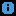 A kérelmező adataiMindenfajta állami (önkormányzati) forrástól mentes saját erő HitelEgyéb forrásÖnerő biztosítása tárgyi jogcímhez: Mindenfajta állami (önkormányzati) forrástól mentes saját erőHitelEgyéb forrás szponzoráció, tagdíj Önerő biztosítása képzés jogcímhez: Mindenfajta állami (önkormányzati) forrástól mentes saját erőHitelEgyéb forrásNyilatkozat tárgyi eszköz beruházás, felújítás jogcím esetén a fejlesztéssel érintett ingatlan hasznosításáról:Gazdasági tevékenységnek nem minősülő használatA kérelmező szervezet székhelyeA levelezési cím megegyezik a székhely címével A kérelmező hivatalos képviselőjének beosztása ElnökMobiltelefonszám	+36 30 324 10 45	E-mail cím	nagy.attila21@mkb.hu2017-09-01 14:08 / 30 be/SFPHP01-05019/2017/MKSZA kérelmező részéről kijelölt kapcsolattartók adataiKapcsolattartó neveMobiltelefonszámE-mail címZázrivecz Adrien+36 20 486 34 03gykk@gykk.huSportszervezet által rendszeresen használt sportlétesítmények adataiLétesítmény neveLétesítmény tulajdonosaLétesítmény üzemeltetőjeÁtlagos heti használat (óra)Használat céljaA kérelmező szervezet megalakulásának időpontja: 2009-08-29 A tevékenységének megkezdésének időpontja: 2009-08-29A jogelőd szervezet neve (amennyiben releváns): Nem relevánsMegalakulásának időpontja (amennyiben releváns): 2017-09-01 14:08 / 30 be/SFPHP01-05019/2017/MKSZ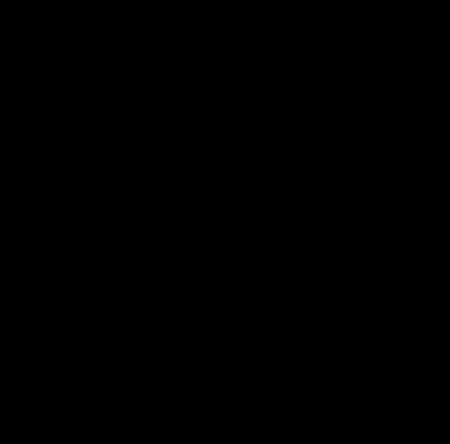 Vagyoni helyzet, igényelt támogatás összevont bemutatásaA kérelmező 2015/16 évi gazdálkodásának és a 2017. év tervadatainak főbb mutatói: (Millió forint értékben)Ha valamely érték üres, kérjük írjon be 0-át.Bevétel2015	20162017Kiadások alakulása az egyes évadokbanKiadás2015	20162017Működési típusú költségek, amit az értékelési elvünk az alábbiak szerint határoz meg: személyi bérek, bérleti díjak, személyszállítási költségek, nevezési költségek, versenyengedélyek, játékengedélyek költségeKiadás	2015	2016	2017Működési költségek	98,87 MFt	150,82 MFt	196,38 MFt2017-09-01 14:08 / 30 be/SFPHP01-05019/2017/MKSZ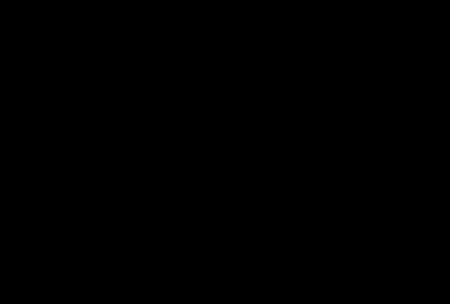 Mely jogcímekre adja be a kérelmet?Kérjük a “Beadás” oszlopban jelölje be, hogy mely jogcímekre adja be kérelmét, az „Áfa levonásra a pályázatban igényelt költségek tekintetében” oszlopban pedig jelölje milyen módon kíván elszámolni.JogcímBeadá sTeljes támogatá sKözreműködő iÁfa levonásra a pályázatban igényelt költségek tekintetében2017-09-01 14:08 / 30 be/SFPHP01-05019/2017/MKSZ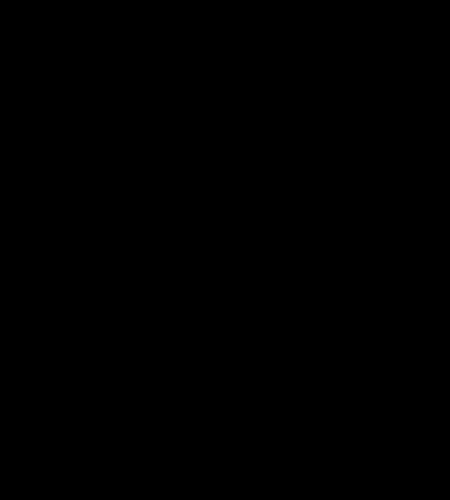 Ismertesse a kérelmező szervezet 2017/18-es támogatási időszakra vonatkozó sportfejlesztési programját az alábbi bontásban:Helyzetelemzés, létesítmény feltételek, valamint a sportszervezet jelenlegi helyzetének bemutatása:A Gyöngyösi Kézilabda Klub 2016/2017-es sportfejlesztési programjában folytatni kívánja a korábbi években elkezdett munkát, szoros együttműködésben a B. Braun Gyöngyössel, a régió NBI-es férfi kézilabdacsapatával. Sikeres utánpótlás programjaink sikere az igazolt játékosaink számai mutatják meg igazán, hogy kiváló munkát végeznek a szakembereink. Idei évre, több mint 560 főre duzzadt a játékos létszámunk. A 2017/2018-as támogatási időszakban is az utánpótlás nevelés fejlesztésére kíván nagy hangsúlyt fektetni. Hasonlóan a korábbi támogatási időszakban benyújtott sportfejlesztési programhoz, a jelen kérelem is a korosztályos csapataink mindennapi életének (felkészülés/versenyeztetés) olyan elemeit kívánja a TAO forrásokat felhasználva finanszírozni, amelyek egyrészt elengedhetetlenek a szakág fejlődéséhez, másrészt az egyesület sportolói számára olcsóbbá, és „kényelmesebbé” teheti a kézilabdázást. Sportfejlesztési programunk megvalósításával kiszámíthatóbbá és professzionálisabbá kívánjuk tenni azt a feltételrendszert, amelyet a Gyöngyösi Kézilabda Klub a kötelékein belül sportolni vágyóknak kínálni és biztosítani tud. Ez a nagy múltú egyesület olyan feltételeket kíván teremteni a kézilabda szakosztályában, hogy a későbbiekben a kézilabda is, mint látványcsapatsportág is ott szerepelhessen azon sportágak között, amely eredményességével és népszerűségével tovább tudja öregbíteni az Egyesületet. Ezen az úton jelen pillanatban az építkezés fázisában van az Egyesület, de ez az építkezés a társasági adókedvezmények nyújtotta plusz források segítségével jelentős mértékben felgyorsult. Sportfejlesztési programunk szerves részét képezi, hogy a sportolóink részére biztosítsuk a felkészülésükhöz, versenyeztetésükhöz szükséges sporteszközöket, sportfelszereléseket. Ingatlan beruházás esetén annak indokoltsága, célja és szakmai tartalma és megvalósulásának ütemezésenem releváns A sportfejlesztési program szakszövetségi stratégiához való viszonyának részletezése, valamint a korábban beadott sportfejlesztési program és a jelen sportfejlesztési program közti kapcsolat bemutatása (amennyiben van)A Gyöngyösi Kézilabda Klub sportfejlesztési programja cél- és eszközrendszerében teljes mértékben összhangban van a Magyar Kézilabda Szövetség hosszú távú sportágfejlesztési stratégiájával, így az abban megfogalmazottak megvalósulásához jelentős mértékben hozzájárul. A 2017/2018-as sportfejlesztési programunk elkészítésekor figyelemmel voltunk a jogszabályi környezetben bekövetkezett változásokra, valamint a Magyar Kézilabda Szövetség újonnan kiadott irányelveire, a benchmark-rendszer bevezetésére. A jövő eredményes utánpótlásának kialakítása, megalapozása és jelenlegi létszámának növelése jelen sportfejlesztési program esetében is a központi motívum. Az ehhez vezető úton az első lépéseket már megtette az Egyesület, amelyet megfelelően alátámasztanak azok az adatok, amelyek a 2015-ös illetve a 2016-os versenyengedéllyel rendelkező sportolói létszámokat illetve az egyes korosztályos bajnokságokban szereplő csapatok számát mutatják be. A 2016/2017-es támogatási időszakban benyújtott sportfejlesztési program folytatásaként tekintünk a 2017/2018-as támogatási időszakban benyújtandó jelen kérelemre, amely az előző év tapasztalatait felhasználva az egyesület működésének azon szegmensei esetében kívánja igénybe venni a társasági adókedvezmények nyújtotta plusz forrásokat, amelyek elengedhetetlenül szükségesek ahhoz, hogy forráskoncentrációval, fejlesztéssel megfelelően tudják szolgálni az Egyesület céljait. Folytatni kívánjuk eszközállományunk fejlesztését, illetve a megkezdett szakmai munka professzionalizálását. A jelen sportfejlesztési programban kitűzött célok, az egyes jogcímeken igényelt támogatási összegek tekintetében alapul veszik a korábbi támogatási időszakok tapasztalatait. A folytonosság biztosítása mellett a fenntarthatóság elvét figyelembe véve alakítottuk ki szakmai és finanszírozási tervünket. A sportfejlesztési program lehetséges társadalmi és gazdasági hatásai (különös tekintettel azok időbeni realizálódására), a várt előnyök és a figyelembe veendő kockázatok megjelöléseA Gyöngyösi Kézilabda Klub más sportágban elért sikerei és nagy múltja garanciát jelentenek a kézilabda sportág fejlesztése érdekében kitűzött céljainak megvalósításához is. Egy működő struktúrában indult útjára az elmúlt években a kézilabda sportág fejlesztése az Egyesület keretein belül. A fenntarthatóság és a racionális tervezés kettős célrendszere mutatkozik meg a 2017/2018-as támogatási időszakra benyújtott sportfejlesztési programunkban is. A megfogalmazott támogatási igények egyrészt az Egyesület napi működésében jelentenek plusz forrásokat, másrész csak és kizárólag olyan fejlesztéseket, beszerzéseket valósít meg a Gyöngyösi Kézilabda Klub, amelyek hosszú távon is képesek olyan eredményeket produkálni vagy előidézni, amelyek segítségével költségmegtakarítás valósulhat meg. A csapatainkkal szembeni elvárások növekedésével folyamatosan új munkahelyek teremtésére nyílik majd lehetőségünk, amely pozitív hatásokat eredményez a gazdaságban, valamint összhangban áll a kormányzat munkahelyteremtést ösztönző politikájával is. Az arányok betartása és megtartása ezen esetben is fontos és a pozíciók csak és kizárólag a tényleges munkavégzéshez köthetően hozhatóak létre. A Gyöngyösi Kézilabda Klub sportfejlesztési programjának megvalósulása következtében pozitív folyamatok realizálódása várható mind gazdasági, mind pedig társadalmi hatások tekintetében. Komplex eszközrendszerével a sport, így a kézilabda is megújító szerepet képes ellátni a társadalmi folyamatokban. Jól képzett szakemberek, illetve pedagógusok nem csupán a sportot és a sportolást szerettethetik meg a fiatalokkal, hanem a sport általi neveléssel személyiség-fejlődésükre is pozitív hatást gyakorolhatnak. Igazi közösséget szeretnénk teremteni, ahol a szülők és az egyesületben sportoló gyerekek nem csupán a sport kapcsán emlegetik a Gyöngyösi Kézilabda Klub hanem egyfajta szocializációs közegként tekintenek majd ránk. Kockázatként realizálódhat, a türelmetlenség, amelyet az emberek esetlegesen a Gyöngyösi Kézilabda Klub-al szemben támasztanak. A nagy hagyományokkal rendelkező egyesületben az újonnan belépő fiatalokkal úgy kell megszerettetni a kézilabdázást és az egyesületet, hogy a szakosztály tekintetében az alapokról kellett kezdeni az építkezést.2017-09-01 14:08 / 30 be/SFPHP01-05019/2017/MKSZ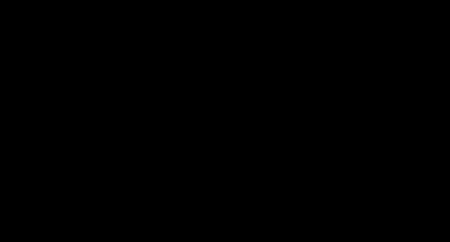 Személyi jellegű ráfordítások2017/18 évad - Személyi jellegű ráfordításokKategóriaLicensz besz. foly.KódNévAdózás módjaN.ó.Kif. hóHavi bruttó bér és egyéb juttatások (Ft/hó)Munkál- tatói járulékok (Ft/hó)Évadra jutó ráfordítás összesen (Ft)00 Ft Ft Ft2017/18 évad - Személyi jellegű ráfordításokNévSzületési dátumLicensz.2017/18 évad - Tervezett összes személyi jellegű ráfordítás költségének alakulása Közvetlen támogatásEll. szerv. fiz. díjKözreműködői díjTeljes támogatás (Ft)Önrész (Ft)Elszámolandó összegTeljes ráfordítás (Ft) Ft	0 Ft0 Ft	0 Ft	0 Ft	0 Ft	0 Ft2017-09-01 14:08 / 30 be/SFPHP01-05019/2017/MKSZ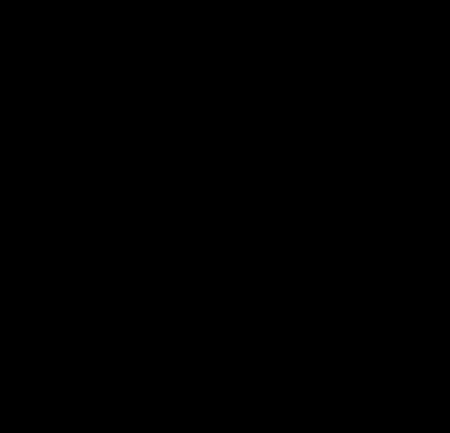 Tárgyi eszköz beruházások/felújítások2017/18 évad - Tárgyi eszköz beruházások/felújítások(Az építési beruházással, felújítással járó, sportcélú ingatlanfejlesztésre irányuló tárgyi eszköz beruházás/felújítás kérelmet a következő oldalon kell kitölteni!)KategóriaTárgyi eszköz beruházás megnevezéseMennyiségi egységMennyisé gEgységárTervezett beruházási, felújítási érték (Ft)2017/18 évad - Tárgyi beruházások részletes indoklása2017/18 évad - Tervezett összes tárgyi költség alakulása Közvetlen támogatásEll. szerv. fiz. díjKözreműködői díjTeljes támogatás (Ft)Önrész (Ft)Elszámolandó összegTeljes ráfordítás (Ft)17 185 883 Ft	177 174 Ft	354 348 Ft	17 717 405 Ft	7 593 173 Ft25 133 404 Ft	25 310 578 Ft2017-09-01 14:08 / 30 be/SFPHP01-05019/2017/MKSZ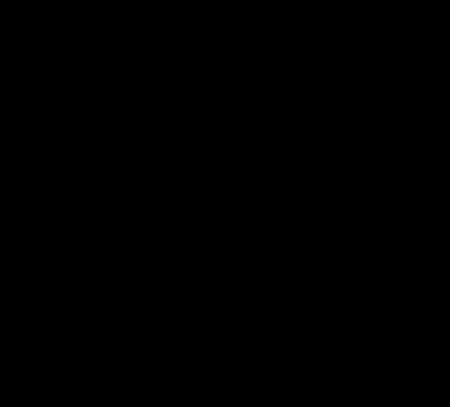 Tárgyi eszköz beruházások/felújítások2017/18 évad - Sportcélú ingatlanra irányuló tárgyi eszköz beruházás, felújításTEFSportpadló2017-09-012017-09-302017-10-0225 660 350 Ft 25 660 350 Ft2017/18 évad - Tárgyi beruházások részletes indoklásaTárgyi eszköz megnevezéseBeruházás címeBeruházás helyszíne, helyrajzi számaÉrintett ingatlan tulajdonjogaIndoklásSportpadló3200 Gyöngyös Gábor Áron út 2740/302740/30önkormányzatiKlubunk sikeresen kérelmezett edzőcsarnok építését Gyöngyös Város Önkormányzatával összefogva. Aberuházás az ütemtervnek megfelelően halad. A kérelmezett sportpadló sportolóink fizikai egészség megtartását figyelembe véve választottuk. Különböző igénybevételekkel szemben rendkívül ellenálló, egyedülálló szerkezete az ütközési erőt csillapítja, ami kíméli az izomzatot, csontokat és ízületeket.2017/18 évad - Tervezett összes sportcélú ingatlanra irányuló tárgyi eszköz beruházás, felújítás költségének alakulásaElőf.17 797 117 Ft183 475 Ft366 951 Ft18 347 544 Ft 863 233 Ft26 027 301 Ft26 210 776 FtUtóf.	0 Ft	0 Ft	0 Ft	0 Ft	0 Ft	0 Ft	0 Ft2017-09-01 14:08 / 30 be/SFPHP01-05019/2017/MKSZ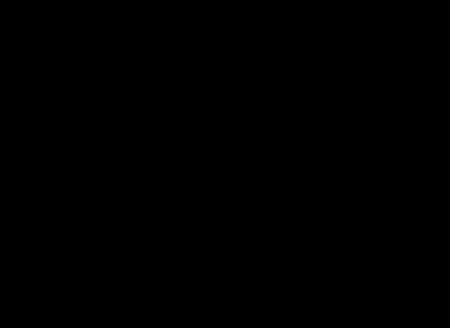 Utánpótlás-nevelésben igazolt csapatok2017/18 évad - Utánpótlás-nevelésben igazolt játékosokKorosztályNőiFérfiBajnokságban szereplő csapatokÖSSZESEN	139	431	252017-09-01 14:08 / 30 be/SFPHP01-05019/2017/MKSZ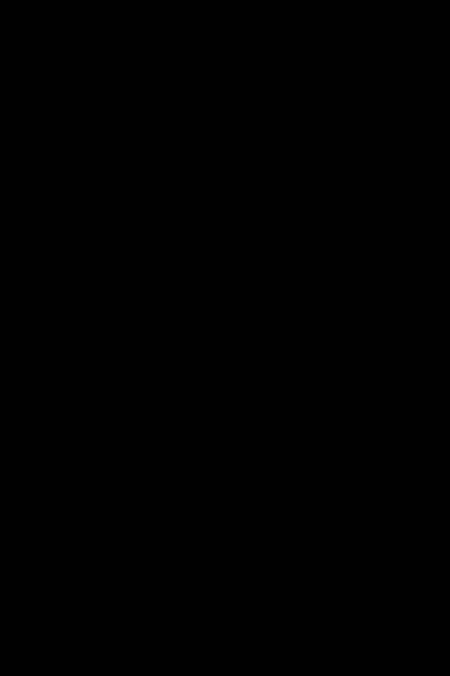 Utánpótlás-nevelés ráfordításai2017/18 évad - Gyógyszerek, diagnosztikai eszközök beszerzése – részletező táblázatKategóriaMegnevezésKorosztályMennyiségi egységMennyiségEgységárTervezett beruházási, felújítási érték (Ft)2017/18 évad - Sportlétesítmény, sportpálya bérleti díja – részletező táblázatIngatlan megnevezésKor- osztályBérleti díj / óra (Ft)Igénybevétel (óra/hó)Hónapok száma az évadbanIgénybevett órák száma/évadBérleti díj összesen (Ft)2017-09-01 14:0810 / 30 be/SFPHP01-05019/2017/MKSZ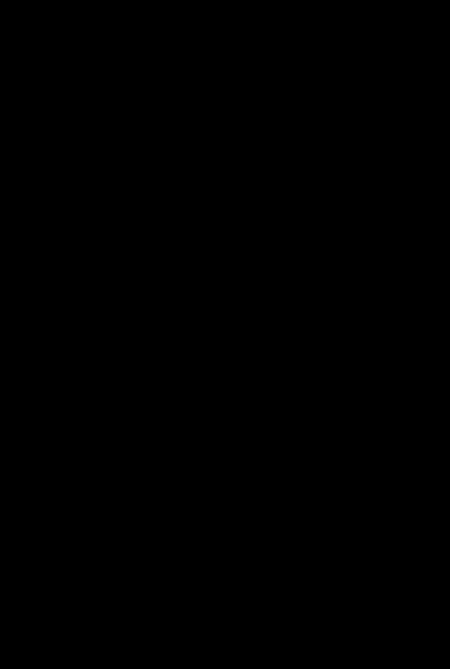 2017/18 évad - Sportlétesítmény, sportpálya bérleti díja – részletező táblázatIngatlan megnevezésKor- osztályBérleti díj / óra (Ft)Igénybevétel (óra/hó)Hónapok száma az évadbanIgénybevett órák száma/évadBérleti díj összesen (Ft)Berze N.J. Gimnázium CsarnokU11, U13	9 900 Ft	22	10	220	2 178 000 FtEdzők elszámolásaNem kívánok az összes/egyik up korosztályra sem edzőt elszámolni: 2017/18 évad - Utánpótlás-neveléshez kapcsolódó sportszakemberek költségeinek részletezéseKategóriaLicensz besz. foly.KódNévAdózá s módjaN.ó.Kif. hóBruttó juttatások (Ft/hó)Munkáltatói járulékok (Ft/hó)Évadra jutó ráfordítás összesen (Ft)Technikai vezetőFestő-Hegedűs Mónika     EKHO       8        FtFtFtEdző1342Mátyási Kőrősi FuzsinaEKHO         8         Ft  Ft  FtGyógytornász	Gera Katalin	EKHO       4          Ft	  Ft	 FtEdző1609Temesvári MartinEKHO         8           Ft  Ft             Edző760Bahrim Liliana Mihaela      EKHO        8            Ft   FT      2017-09-01 14:0811 / 30 be/SFPHP01-05019/2017/MKSZ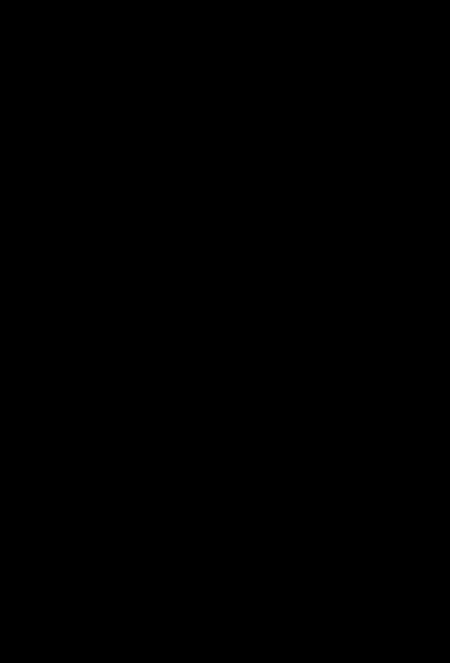 2017/18 évad - Utánpótlás-neveléshez kapcsolódó sportszakemberek költségeinek részletezéseKategóriaLicensz besz. foly.KódNévAdózá s módjaN.ó.Kif. hóBruttó juttatások (Ft/hó )Munkáltatói járulékok (Ft/hó)Évadra jutó ráfordítás összesen (Ft)2017/18 évad - Sportszakemberek adatainak részletezéseNévSzületési időLicenszTestnevelő tanárFoglalkoztatott korosztály2017-09-01 14:0812 / 30 be/SFPHP01-05019/2017/MKSZ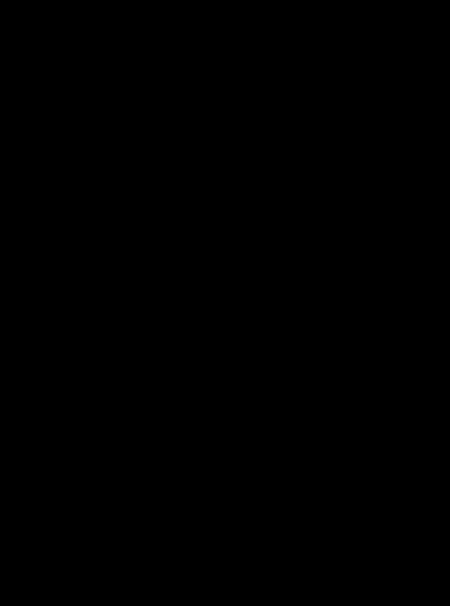 2017/18 évad - Sportszakemberek adatainak részletezéseNév	Születési idő	LicenszTestnevelő tanár	Foglalkoztatott korosztály2017/18 évad - Utánpótlás-nevelés ráfordítás jogcím aljogcímeiJogcímÖsszesen (Ft)2017/18 évad - Tervezett utánpótlás-nevelés ráfordítás jogcím költsége alakulása Közvetlen támogatásEll. szerv. fiz. díjKözreműködői díjTeljes támogatás (Ft)Önrész (Ft)Elszámolandó összegTeljes ráfordítás (Ft)216 572 732 Ft	2 232 709 Ft	4 465 417 Ft	223 270 858 Ft	24 807 873 Ft245 846 022 Ft	248 078 731 Ft2017-09-01 14:0813 / 30 be/SFPHP01-05019/2017/MKSZ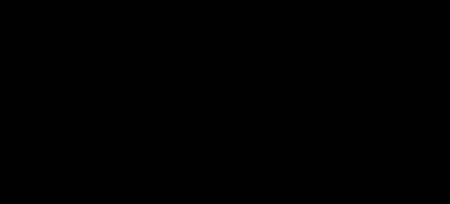 Általános Képzés2017/18 évad - Kérelmező által szervezett általános típusú képzések költségeimegnevezéseszemélyi költségei (Ft)szállás költségei (Ft)utazási és szállás költségei (Ft)költségek (Ft)(Ft)személyes költségei (Ft) Ft2017/18 évad - Tervezett összes általános képzés költség alakulásaKözvetlen támogatásEll. szerv. fiz. díjKözreműködői díjTeljes támogatás (Ft)Önrész (Ft)Elszámolandó összegTeljes ráfordítás (Ft) Ft	0 Ft0 Ft	0 Ft	0 Ft	0 Ft	0 Ft2017-09-01 14:0814 / 30 be/SFPHP01-05019/2017/MKSZSzakképzés2017/18 évad - Kérelmező által szervezett szakképzés típusú képzések költségeiSzakképzésOktatókOktatók várhatóKépzésbenEgyébAmortizációTanácsadóiKépzésbenÖsszesenmegnevezésevárható személyi költségei (Ft)utazási és szállás költségei (Ft)résztvevők várható utazási és szállás költségei (Ft)várható költségek (Ft)(Ft)szolgáltatások (Ft)résztvevők személyes költségei (Ft) Ft2017/18 évad - Tervezett összes szakképzés költség alakulásaKözvetlen támogatásEll. szerv. fiz. díjKözreműködői díjTeljes támogatás (Ft)Önrész (Ft)Elszámolandó összegTeljes ráfordítás (Ft) Ft	0 Ft0 Ft	0 Ft	0 Ft	0 Ft	0 Ft2017-09-01 14:0815 / 30 be/SFPHP01-05019/2017/MKSZ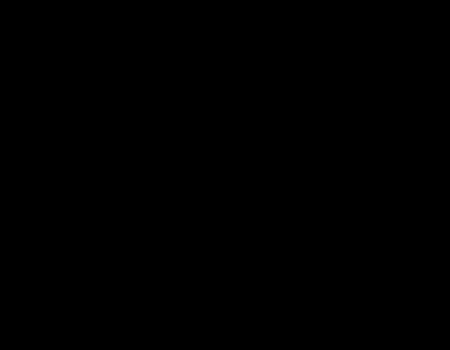 Mely jogcímekre számol közreműködői költséget?Személyi jellegű ráfordítás    Tárgyi eszköz (nem ingatlan) előfinanszírozott beruházás    Tárgyi eszköz (ingatlan) előfinanszírozott beruházás   Tárgyi eszköz utófinanszírozott beruházás    Utánpótlás-nevelés fejlesztése    Általános képzés fejlesztése  Szakképzés fejlesztése Közreműködői költségekKapcsolódó jogcímKözreműködő díjazása (Ft)Maximum közrem. díjEllenőrző szervnek fizetendő díjÖsszesenKözreműködő által végzett feladatok leírása2017-09-01 14:0816 / 30 be/SFPHP01-05019/2017/MKSZ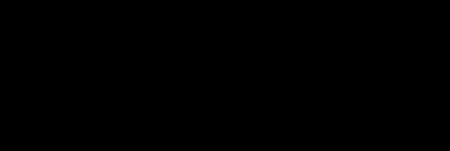 Nyilatkozat 1Tisztelt Jóváhagyást Végző Szervezet! A társasági adóról és az osztalékadóról szóló 1996. évi LXXXI. törvény 22/C. §, illetve a látvány-csapatsport támogatását biztosító támogatási igazolás kiállításáról, felhasználásáról, a támogatás elszámolásának és ellenőrzésének, valamint visszafizetésének szabályairól szóló 107/2011. (VI. 30) Korm. rendelet 4. (1) bekezdése, továbbá a közigazgatási hatósági eljárás és szolgáltatás általános szabályairól szóló 2004. évi CXL. tv. 29.§ (1) bekezdése alapján kérem, hogy a fenti sportfejlesztési programot jóváhagyni szíveskedjenek. Kelt: Gyöngyös, 2017. 09. 01.2017-09-01 14:0817 / 30 be/SFPHP01-05019/2017/MKSZ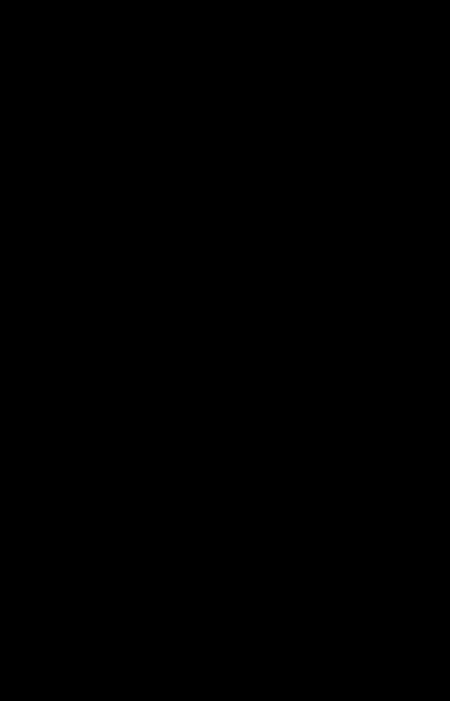 Nyilatkozat 2Alulírott Nagy Attila (hivatalos képviselő neve), mint a Kérelmező képviselője, kijelentem, hogy a kérelemben foglalt adatok, információk és dokumentumok teljes körűek, valósak és hitelesek; tudomásul veszem, hogy a jóváhagyást végző szervezet a sportfejlesztési program jóváhagyása érdekében a Kérelmezőtől további adatokat kérhet; tudomásul veszem, hogy a jóváhagyást végző szervezet a kérelem beérkezésétől számított 120 napon belül hoz döntést. A 107/2011. (VI. 30.) Korm. rendeletben meghatározott sportfejlesztési program módosítására, illetve meghosszabbítására irányuló kérelem elbírálására nyitva álló ügyintézési határidő 60 nap. Tudomásul veszem, hogy a Sportszervezetet nem illeti meg a Ket. 71. § (2) bekezdés a) pontjában meghatározott kérelmezett jog gyakorlása, ha a szakszövetség a fenti határidőben nem hoz döntést; kijelentem, hogy a Kérelmezőnek az államháztartás bármely alrendszerével szemben esedékessé vált, és meg nem fizetett köztartozása nincs, vagy arra az illetékes hatóság fizetési könnyítést (részletfizetés, fizetési halasztás) engedélyezett; kijelentem, hogy a Kérelmező az államháztartás alrendszereiből juttatott és már lezárt támogatásokkal megfelelő módon elszámolt, a támogatásokra vonatkozó szerződésekben vállalt kötelezettségeit teljesítette; tudomásul veszem, hogy nem hagyható jóvá a sportfejlesztési program, ha az ellenőrző szervezet a sportszervezet korábbi támogatási időszakra vonatkozó lezárt látvány-csapatsport támogatás elszámolásával összefüggésben visszafizetési kötelezettségét állapított meg, és a Kérelmező azt nem teljesítette; tudomásul veszem, hogy a sportfejlesztési program jóváhagyását követően nem állítható ki a Tao. tv. 22/C. §, illetve 24/A. § szerinti igazolás, ha a Sportszervezet a korábbi támogatási időszakra vonatkozó lezárt látvány-csapatsport támogatás elszámolásával összefüggésben az ellenőrző szervezet által meghatározott visszafizetési kötelezettségének nem tett eleget; kijelentem, hogy a Kérelmező végelszámolási eljárás alatt nem áll, ellene csőd-, felszámolási-, illetve egyéb, a megszűntetésére irányuló, jogszabályban meghatározott eljárás nincs folyamatban, és vállalom, hogy haladéktalanul bejelentem, amennyiben a támogatás időtartama alatt ilyen eljárás indul; hozzájárulok ahhoz, hogy a Kérelmező adószámát a jóváhagyást végző szervezet és a Magyar Államkincstár felhasználja a lejárt köztartozások teljesítése, illetőleg az adósság bekövetkezése tényének és összegének megismeréséhez; hozzájárulok ahhoz, hogy a Magyar Államkincstár által működtetett monitoring rendszerben nyilvántartott igénylői adataimhoz a jogszabályban meghatározott jogosultak, valamint az Állami Számvevőszék, a Kormányzati Ellenőrzési Hivatal, a Nemzetgazdasági Minisztérium és a csekély összegű támogatások nyilvántartásában érintett szervek hozzáférjenek; kijelentem, hogy a Kérelmező megfelel a rendezett munkaügyi kapcsolatoknak az államháztartásról szóló 2011. évi CXCV. törvényben megfogalmazott követelményeinek, és a szervezet - ennek igazolása céljából szükséges - adatait rendelkezésre bocsátom; tudomásul veszem, hogy a kérelem adatai nyilvánosságra hozhatók (a Kérelmező neve, a támogatás típusa, célja, valamint a támogatás összege a EMMI, a jóváhagyást végző szervezet, és az ellenőrző szervezet honlapján közzétételre kerül); hozzájárulok a Kérelmező adatainak a jóváhagyó szervezet, továbbá az ellenőrző szervezet általi kezeléséhez, valamint vállalom, hogy a személyes adataik kezelésére szóló engedélyt a beadványaimban szereplő természetes személyektől is beszerzem; kötelezettséget vállalok arra, hogy a jelen kérelemben közölt bármilyen adatban, tényben, illetve a támogatást befolyásoló körülményben beálló változásról haladéktalanul, de legkésőbb a jogszabályban foglalt határidőn belül írásban értesítem a jóváhagyó-, illetve az ellenőrző szervezetet; amennyiben az építési engedélyhez kötött tárgyi eszköz beruházás, felújítás sportcélú ingatlanra irányul, úgy vállalom, hogya beruházás üzembe helyezését követő legalább a jogszabályban meghatározott időszakban az adókedvezmény alapjául szolgáló beruházás révén üzembe helyezett ingatlan sportcélú, elsődlegesen piaci alapon történő hasznosítását (jogszabályban meghatározott kivétellel) fenntartom, valamint - a jogszabályban meghatározott esetben - benyújtom a sportcélú ingatlan tulajdonosának előzetes írásbeli hozzájárulását arról, hogy erre az időtartamra a Magyar Állam javára az ingatlan-nyilvántartásba az igénybe vett adókedvezmény mértékéig jelzálogjog kerül bejegyzésre, mely bejegyzés költségének ellenértékét megfizetem,az adott tárgyi eszköz beruházásra vonatkozó, első támogatási igazolás kiállítását követő évben kezdődő támogatási időszaktól számított 4. támogatási időszak végéig a tárgyi eszköz beruházást üzembe helyezem, ellenkező esetben a támogatás és annak jegybanki alapkamattal növelt összegét Magyar Állam részére megfizetem,a beruházás üzembe helyezését követő legalább 15 évben az adókedvezmény alapjául szolgáló beruházás révén üzembe helyezett sportcélú ingatlant iskolai és diáksport események, szabadidősport események és más, közösségi célú (különösen: kulturális, turisztikai) események lebonyolítása céljából ingyenesen vagy kedvezményes áron biztosítom.bérelt vagy más jogcímen használt, nem a látvány-csapatsportban működő hivatásos sportszervezet tulajdonában álló ingatlan esetén a sportcélú ingatlant piaci áron bérelem vagy más jogcímen használom,a jelenértékén legalább 5 millió forint értékű tárgyi eszköz felújítás esetén a támogatásból megvalósuló felújítást legalább 5 évig az eredeti rendeltetésének megfelelően hasznosítom, valamint benyújtom a sportcélú ingatlan tulajdonosának előzetes írásbeli hozzájárulását arról, hogy erreaz időtartamra a Magyar Állam javára az ingatlan-nyilvántartásba az igénybe vett adókedvezmény mértékéig jelzálogjog kerül bejegyzésre,jelenértékén legalább 10 millió forint értékű tárgyi eszköz beruházás, felújítás esetén a sportcélú ingatlanfejlesztésre nyílt pályázatot írok ki és a pályázati eljárás eredménye alapján nyertes személlyel kötök szerződést a tárgyi eszköz beruházás, felújítás megvalósítására.vállalom, hogy a támogatás felhasználásáról olyan analitikus nyilvántartást vezetek, amely biztosítja a támogatások teljes elkülönítését, és hozzájárul a támogatás rendeltetésszerű felhasználásának jogszabályban meghatározott szervek általi ellenőrzéséhez; tudomásul veszem, hogy a támogatás elszámolása során csak bizonylattal dokumentált kiadások számolhatóak el, a támogatás felhasználása során keletkezett bizonylatokkal a látvány-csapatsport támogatását biztosító támogatási igazolás kiállításáról, felhasználásáról, a támogatás elszámolásának és ellenőrzésének, valamint visszafizetésének szabályairól szóló 107/2011. (VI. 30.) Korm. rendeletben foglaltak szerint elszámolok, és megőrzöm a jogszabályok által előírt határidő végéig. tudomásul veszem, hogy a jóváhagyást végző szervezet által megállapított értékelési elvek és a benchmark a támogatások tervezése és a felhasználás során kötelező jelleggel bír a Sportszervezet részére és az abban foglalt előírásoktól eltérni nem lehet; kötelezettséget vállalok, hogy a sportfejlesztési program jóváhagyása esetében a jogszabályokban, az értékelési elvekben és benchmarkban, valamint az elszámolási útmutatóban foglalt előírásokat betartom és tudomásul veszem, hogy a nem a jóváhagyásnak, illetve előírásoknak megfelelő felhasználás esetén az elszámolás, vagy érintett része nem fogadható el és erre történő kötelezés esetén a támogatást és –amennyiben felmerül – kamatait visszafizetem; vállalom, hogy a jóváhagyást végző szervezet által jóváhagyott sportfejlesztési program, valamint annak költségterve, illetve a támogatás összeg tekintetében a honlapon történő közzétételi kötelezettségnek eleget teszek.Kelt: Gyöngyös, 2017. 09. 01.2017-09-01 14:0818 / 30 be/SFPHP01-05019/2017/MKSZ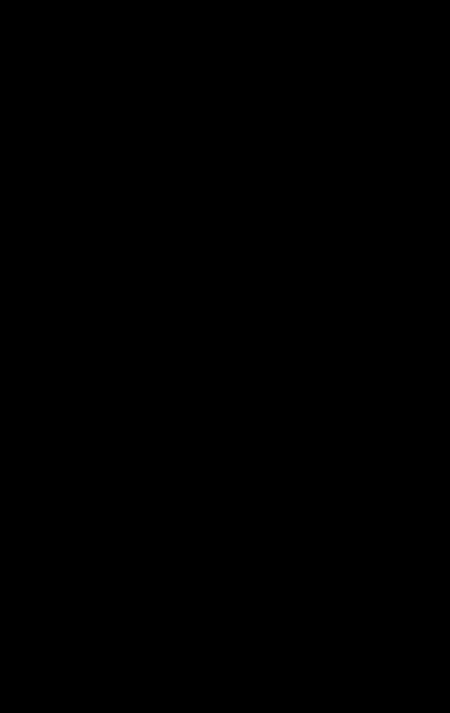 NYILATKOZATa társasági adóról és az osztalékadóról szóló 1996. évi LXXXI. törvény (Tao. tv.) 22/C. § szerintilátvány-csapatsportok támogatásának adókedvezménye (a továbbiakban: látvány-csapatsport támogatási rendszer) esetén Nyilatkozat a kedvezményezettstátuszárólAlulírott Nagy Attila (hivatalos képviselő neve), mint a látvány-csapatsport támogatási rendszerben pályázó Gyöngyösi Kézilabda Klub (kedvezményezett neve) aláírásra jogosult képviselője büntetőjogi felelősségem tudatában ezúton nyilatkozom, hogy a Gyöngyösi Kézilabda Klub (kedvezményezett neve) a Tao. tv. 4. § 41. pontja szerinti látvány-csapatsportágban működő országos sportági szakszövetségnek minősül. a Tao. tv. 4. § 42. pontja szerinti látvány-csapatsportban működő amatőr sportszervezetnek minősül, amely hivatásos sportolót1 alkalmaz hivatásos sportolót nem alkalmaz[Azaz olyan, a sportról szóló törvényben meghatározott szabályok szerint működő sportszervezet, amelyik nem minősül a Tao. tv. 4.§ 43. pont szerinti hivatásos sportszervezetnek.] a Tao. tv. 4. § 43. pontja szerinti látvány-csapatsportban működő hivatásos sportszervezetnek minősül.[Azaz a látvány-csapatsportágak országos sportági szakszövetsége által kiírt versenyrendszer: a) legmagasabb felnőtt bajnoki osztályában - a veterán korosztályokra kiírt versenyrendszer kivételével - részt vevő (indulási jogot elnyert) sportszervezet, vagy b) alsóbb bajnoki osztályaiban részt vevő (indulási jogot elnyert) sportszervezet abban az esetben, ha az ilyen sportszervezet hivatásos sportolót alkalmaz.] a Tao. tv. 4. § 43/a. pontja szerinti látvány-csapatsport fejlesztése érdekében létrejött közhasznú alapítványnak minősül, amely: hivatásos sportolót alkalmaz hivatásos sportolót nem alkalmaz[Azaz a sportról szóló törvényben meghatározott szabályok szerint működő, utánpótlás-nevelés fejlesztését végző alapítvány, melynek alapító okiratában meghatározott tartós közérdekű cél szerinti tevékenysége – elsősorban utánpótláskorú versenyzőkkel kapcsolatos – sporttevékenység elősegítése, feltételeinek biztosítása, felkészítő (edzéssel összefüggő) és versenyeztetési feladatok szervezése.] Nyilatkozat a támogatás önerejének biztosításáról2jogcímönerőönerő típusaNyilatkozatom a 2. pont szerinti fenti kategóriák tekintetében kiterjed arra is, hogy az általam képviselt, hivatásos sporttevékenységet végző szervezet a fenti jogcímek tekintetében a látvány-csapatsport támogatási rendszer szerinti kiegészítő sportfejlesztési támogatás3 összegét – a szponzori szerződés keretében juttatott kiegészítő sportfejlesztési támogatás kivételével –nem fordítja a látvány-csapatsport támogatási rendszer keretében igénybe vett támogatás önerejének biztosítása céljára. Nyilatkozat tárgyi eszköz beruházás, felújítás jogcím esetén a fejlesztéssel érintett ingatlan hasznosításáról4☐jelen sportfejlesztési program keretében nem pályázok ingatlan fejlesztésre.☑gazdasági tevékenységnek nem minősülő használat.[Az infrastruktúra igazolt módon pl. kizárólag utánpótlás-, amatőr- és diák sporttevékenység céljára szolgál, ezért a támogatás európai uniós versenyjogi értelemben nem minősül gazdasági tevékenységnek.]☐korlátozott mértékű gazdasági célú használat.[Ez esetben a gazdasági tevékenységnek minősülő használat kizárólagosan járulékos jellegű, azaz az infrastruktúra gazdasági célú tevékenységre vonatkozó használata nem haladja meg az infrastruktúra teljes éves kapacitásának 20 százalékát.]☐gazdasági tevékenységnek minősülő használat.[Az infrastruktúra pl. hivatásos-, szabadidős sporttevékenység, illetve egyéb gazdasági tevékenység céljára szolgál, ezért a támogatás európai uniós versenyjogi értelemben gazdasági tevékenységnek minősül.]Tudomásul veszem, hogy a látvány-csapatsport támogatását biztosító támogatási igazolás kiállításáról, felhasználásáról, a támogatás elszámolásának és ellenőrzésének, valamint visszafizetésének szabályairól szóló 107/2011. (VI.30.) Korm. rendelet 2. § (1) bekezdés 1. és 2. pontok szerinti szervek jogosultak a fenti nyilatkozat valóságtartalmának vizsgálatára, és amennyiben annak eredménye nem támasztja alá a fenti nyilatkozatot, a támogatás visszafizettetésre kerül.Kelt: Gyöngyös, 2017. 09. 01...........................................................aláírás1Hivatásos sportoló:	 a sportról szóló törvény 1. § (4) bekezdésében meghatározott sportoló azzal, hogy a 651/2014/EU rendelet 2. cikk 143. pontja értelmében azáltala jövedelemszerző foglalkoztatásban és díjazás ellenében nyújtott szolgáltatás jellegével folytatott sporttevékenység hivatásos sporttevékenységnek minősül, amennyiben a kompenzáció meghaladja a részvételi költséget és a sportoló jövedelmének jelentős részét teszi ki, függetlenül attól, hogy a hivatásos sportoló és az2017-09-01 14:0819 / 30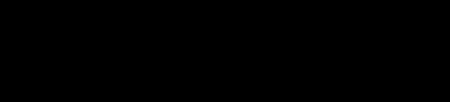  be/SFPHP01-05019/2017/MKSZérintett sportszervezet kötött-e egymással formális munkaszerződést. Nem tekintendők kompenzációnak a sportrendezvényen való részvételhez kapcsolódó utazási költségek és szállásköltségek.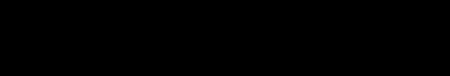 2Utánpótlás-nevelési feladatok ellátása és versenyeztetés jogcímeken nem kitöltendő.3A Tao. tv. 22/C. § (3a) bekezdése szerinti kiegészítő sportfejlesztési támogatás.4Valamennyi kedvezményezett esetében kitöltendő!2017-09-01 14:0820 / 30 be/SFPHP01-05019/2017/MKSZ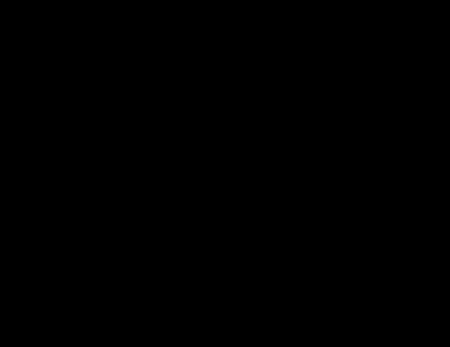 Amatőr/Hivatásos nyilatkozatAlulírott Nagy Attila (hivatalos képviselő neve), mint a Kérelmező képviselője, az alábbi nyilatkozatot teszem. Az általam képviselt sportszervezet a látvány-csapatsportban működő AMATŐR sportszervezetnek minősül.Tudomásul veszem, hogy a jelen nyilatkozat megfelelő kitöltése és aláírása az elbírálás feltétele.Büntetőjogi felelősségem tudatában kijelentem, hogy a fenti nyilatkozat a valóságnak megfelel és kötelezettséget vállalok, hogy a nyilatkozat vonatkozásában bekövetkezett változásokat 8 napon belül bejelentem a jóváhagyást végző szervezetnek.Gyöngyös, 2017. 09. 01.Látvány-csapatsportban működő amatőr sportszervezet:	 minden olyan, a sportról szóló törvényben meghatározott szabályok szerint működő sportegyesületvagy sportvállalkozás, amelyik nem minősül a következő pontban meghatározott hivatásos sportszervezetnek (a társasági adóról és az osztalékadóról szóló évi LXXXI. törvény 4. § 42. pontja).Látvány-csapatsportban működő hivatásos sportszervezet:	 a látvány-csapatsportágak országos sportági szakszövetsége által kiírt versenyrendszer:legmagasabb felnőtt bajnoki osztályában - a veterán korosztályokra kiírt versenyrendszer kivételével - részt vevő (indulási jogot elnyert) sportszervezet, vagyalsóbb bajnoki osztályaiban részt vevő (indulási jogot elnyert) sportszervezet abban az esetben, ha az ilyen sportszervezet hivatásos sportolót alkalmaz.Több látvány-csapatsportban több jogi személy szervezeti egységgel (szakosztállyal) működő sportszervezet esetén az e törvényben a hivatásos sportszervezetekre előírt rendelkezéseket csak arra a jogi személy szervezeti egységre (szakosztályra) kell alkalmazni, amelyik az a)-b) pont szerinti versenyrendszerek bajnoki osztályaiban részt vesz (a társasági adóról és az osztalékadóról szóló 1996. évi LXXXI. törvény 4. § 43. pontja).2017-09-01 14:0821 / 30 be/SFPHP01-05019/2017/MKSZ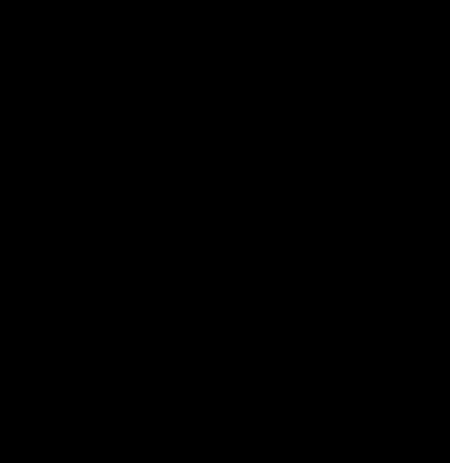 ÁFA NyilatkozatKérelmező képviseletében eljárva, a 2017/2018-as támogatási időszakra vonatkozó sportfejlesztési programmal kapcsolatban büntetőjogi felelősségem tudatában, az általános forgalmi adóról szóló 2007. évi CXXVII. törvény (a továbbiakban: Áfa tv.) alapján a következő nyilatkozatot teszem.Kijelentem, hogy a Kérelmező alanya az ÁFA-nak és, kérem, hogy a sportfejlesztési program az alábbiak figyelembevételével kerüljön elbírálásra.JogcímBruttó*Nettó*Továbbá kijelentem, hogy amennyiben a jelen nyilatkozat tartalmában, illetve az abban szereplő adatokban 	változás következik be	, arról a Magyar KézilabdaSzövetségét haladéktalanul, de legkésőbb a változást követő 	5 napon belül	 – jelen nyilatkozat megfelelő kitöltésével és benyújtásával – tájékoztatom.Tudomásul veszem, hogy amennyiben az Áfa tv. által előírt fordított adózás szerint a termék beszerzőjeként, illetve a szolgáltatás igénybevevőjeként kötelezett vagyok az általános forgalmi adó megfizetésére, valamint e körben áfa levonási joggal nem rendelkezem, az érintett ügyletet külön számolom el és az ügyletet alátámasztó bizonylato(ka)t elkülönítetten nyújtom be.Hozzájárulok ahhoz, hogy a Magyar Kézilabda Szövetség adataimat felhasználja, nyilvántartsa és szükség esetén további adatokat kérjen be, valamint e célból a Nemzeti Adó– és Vámhivatalt megkeresse. Az ilyen jellegű adatszolgáltatáshoz hozzájárulok. Tudomásul veszem, hogy a Magyar Kézilabda Szövetség az általános forgalmi adóval kapcsolatos jogállásomra vonatkozóan további nyilatkozatot, információt kérhet.Kelt: Gyöngyös, 2017. 09. 01.Nagy Attila Elnök Gyöngyösi Kézilabda Klub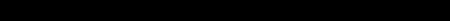 2017-09-01 14:0822 / 30 be/SFPHP01-05019/2017/MKSZ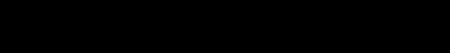 Nyilatkozat a DE MINIMIS támogatások igénybevételérőlA sportfejlesztési program kapcsán tett nyilatkozata alapján az Ön sportszervezetének nem kell De minimis nyilatkozatot kitöltenie.2017-09-01 14:0823 / 30 be/SFPHP01-05019/2017/MKSZ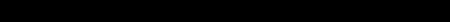 MellékletekFeltöltés / MegtekintésFájlok száma:	 1Utolsó feltöltés:2017-04-25 13:34:57 Feltöltés / MegtekintésFájlok száma:	 1Utolsó feltöltés:2017-04-25 13:35:17 Feltöltés / MegtekintésFájlok száma:	 1Utolsó feltöltés:2017-04-25 13:34:54 Feltöltés / MegtekintésFájlok száma:	 1Utolsó feltöltés:2017-04-30 22:56:22 Feltöltés / MegtekintésFájlok száma:	 1Utolsó feltöltés:2017-04-28 11:01:05 Feltöltés / MegtekintésFájlok száma:	 3Utolsó feltöltés:2017-07-04 16:03:03 Feltöltés / MegtekintésFájlok száma:	 1Utolsó feltöltés:2017-04-28 11:03:16 Feltöltés / MegtekintésFájlok száma:	 7Utolsó feltöltés:2017-07-04 10:47:06 Feltöltés / MegtekintésFájlok száma:	 21Utolsó feltöltés:2017-07-04 16:03:52 Feltöltés / MegtekintésFájlok száma:	 1Utolsó feltöltés:2017-07-04 10:47:42 Feltöltés / MegtekintésFájlok száma:	 3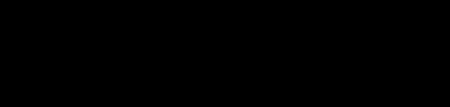 Utolsó feltöltés:2017-07-05 09:03:44 Feltöltés / MegtekintésFájlok száma:	 3Utolsó feltöltés:2017-07-05 09:03:45 Feltöltés / MegtekintésFájlok száma:	 3Utolsó feltöltés:2017-07-05 09:03:47 Feltöltés / MegtekintésFájlok száma:	 3Utolsó feltöltés:2017-07-05 09:03:49Nyilvántartó hatóság igazolása (a kérelmező szervezetet nyilvántartó szervezet (bíróság, vagy közigazgatási szerv) 30 napnálnem régebbi igazolása a szervezet nyilvántartásban szereplő adatairól)Közjegyzői aláírás-hitelesítéssel ellátott aláírási címpéldány vagy ügyvéd által ellenjegyzett aláírás minta, a támogatott szervezet vezetőjétől (meghatalmazás esetén a támogatási kérelem aláírására és ellenjegyzésére jogosult személyektől is)Igazolás arról, hogy a pályázó köztartozásmentes adózónak minősül (30 napnál nem régebbi közokirattal igazolja vagy szerepel a köztartozásmentes adózói adatbázisban)(30 000 Ft) A 39/2011. (VI. 30.) NEFMI rendelet alapján fizetendő Igazgatási szolgáltatási díj befizetését igazoló bizonylatÁFA NyilatkozatAláírandó nyilatkozat letöltéseEMMI nyilatkozatAláírandó nyilatkozat letöltése számú nyilatkozatAláírandó nyilatkozat letöltéseEgyéb dokumentumokSportszakemberekre vonatkozó dokumentumok (edzői licensz, munkaköri leírás, munkaszerződés,megbízási szerződés stb)Sportlétesítmény, sportpálya bérleti szerződéseiSportcélú ingatlan tulajdonosának - amennyiben nem saját tulajdonú az ingatlan - előzetes írásbeli hozzájárulását arról, hogy a beruházás üzembe helyezését követő legalább 15 évben - a beruházás üzembe helyezését követő 30 napon belül - a Magyar Állam javára az ingatlan-nyilvántartásba az igénybe vett adókedvezmény mértékéig jelzálogjog kerül bejegyzésreBérelt vagy más jogcímen használt, nem a látvány-csapatsportban működő hivatásos sportszervezet tulajdonában álló ingatlan esetén a sportcélú ingatlant piaci áron béreli vagy más jogcímen használja, önkormányzati ingatlan esetében együttműködési megállapodás alapján használjaAz ingatlan helyrajzi száma, 3 hónapnál nem régebbi tulajdoni lap (eredeti/másolat)Az elvi építési engedély az ingatlan tulajdonosának hitelesített hozzájáruló nyilatkozatával vagy a jogerős építési engedély vagy a hatáskörrel és illetékességgel rendelkező hatóság igazolását arról, hogy a bejelentésben megjelölt beruházási tevékenység nem építésiengedély-köteles2017-09-01 14:0824 / 30 be/SFPHP01-05019/2017/MKSZFeltöltés / Megtekintés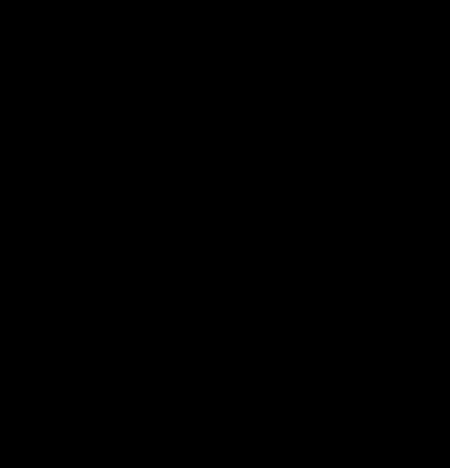 Fájlok száma:	 3Utolsó feltöltés:2017-07-05 09:03:53 Feltöltés / MegtekintésFájlok száma:	 3Utolsó feltöltés:2017-07-05 09:03:55 Feltöltés / MegtekintésFájlok száma:	 3Utolsó feltöltés:2017-07-05 09:03:57 Feltöltés / MegtekintésFájlok száma:	 3Utolsó feltöltés:2017-07-05 09:03:59 Feltöltés / MegtekintésFájlok száma:	 3Utolsó feltöltés:2017-07-05 09:04:03 Feltöltés / MegtekintésFájlok száma:	 3Utolsó feltöltés:2017-07-05 09:04:05 Feltöltés / MegtekintésFájlok száma:	 3Utolsó feltöltés:2017-07-05 09:04:07 Feltöltés / MegtekintésFájlok száma:	 3Utolsó feltöltés:2017-07-05 09:04:11Az egyéb engedélyköteles tevékenységek esetén a jogerős hatósági engedélyek, igazolásokMegvalósítani kívánt beruházás, felújítás tekintetében a részletezett költségtervet, amely alapján az anyagok és munkadíjakmennyiségei, mennyiségi egységei és egységárai megállapíthatók, a fajlagos négyzetméterárak meghatározhatókA megvalósítani kívánt projektelemek műszaki tartalmának részletes kifejtéseA beruházás finanszírozási terve és forrása (egyúttal kérjük, hogy jelölje meg a részelszámolások ellenőrző szervezethez történő benyújtásának tervezett időpontjait is)A beruházás fenntartásához szükséges várható működési költségek és ennek finanszírozási terve, forrásaiAz elkészült létesítmény hasznosítási módja és várható kihasználtságaAz elkészült létesítmény által termelhető bevételi forrásokA tulajdonos önkormányzat nyilatkozata arról, hogy az érintett ingatlan melyik vagyoni fajtába tartozik (üzleti vagyon, korlátozottan forgalomképes törzsvagyon, forgalomképtelen törzsvagyon)Kelt: Gyöngyös, 2017. 09. 01.2017-09-01 14:0825 / 30 be/SFPHP01-05019/2017/MKSZ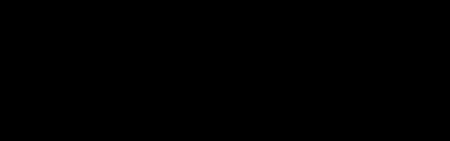 Indikátorok a projekt teljes időtartamára vonatkoztatvaJavasolt indikátorok a sportfejlesztési program teljes időtartamára vonatkoztatva(Ha valamely indikátor nem értelmezett, kérem töltse fel 0-val az adott mezőket)Indikátor megnevezéseMértékegysé gMegjegyzé sKiindulási érték (jelenlegi)Célérték (támogatási időszak vége)Változás a bázisév %- ábanOutput indikátorokJavasolt indikátorok a sportfejlesztési program teljes időtartamára vonatkoztatva (Ha valamely indikátor nem értelmezett, kérem töltse fel 0-val az adott mezőket)IndikátorMértékegyséMegjegyzéKiindulási értékCélérték (támogatási időszakVáltozás a bázisév %-megnevezésegs(jelenlegi)vége)ábanEredmény indikátorokKorosztályos sportolók száma:2017-09-01 14:0826 / 30 be/SFPHP01-05019/2017/MKSZ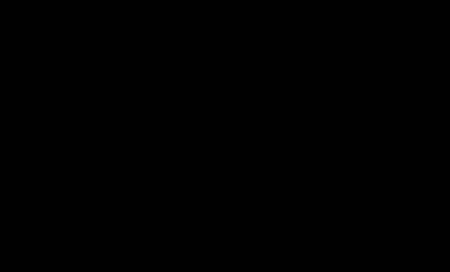 A projekt költségvetéseProjekt költségvetése összesenJogcímekKözvetlen támogatásEllenőrző szervnek fizetendődíjKözre- működőidíjTeljes támogatásÖnerőElszámolandó összegTeljes ráfordításSzemélyi jellegű	0 Ft	0 Ft	0 Ft	0 Ft	0 Ft	0 Ft	0 FtTárgyi eszköz beruházás34 983 000 Ft	360 649 Ft	721 299 Ft	36 064 949 Ft	15 456 406 Ft51 160 705 Ft51 521 354 FtKépzés Ft Ft Ft Ft Ft Ft FtÖsszesen251 555 732 Ft 593 358 Ft5 186 716 Ft259 335 807 Ft40 264 279 Ft297 006 727 Ft299 600 085 FtIgazgatási szolgáltatási díjSzemélyiTárgyiUtánpótlásKépzésÖsszesen Ft15 000 Ft15 000 Ft Ft30 000 Ft2017-09-01 14:0827 / 30 be/SFPHP01-05019/2017/MKSZ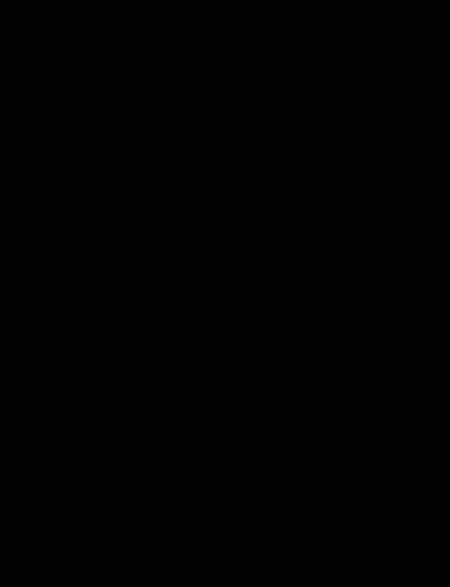 A kérelemhez tartozó mellékletek (74 darab)ÁFA NyilatkozatAláírandó nyilatkozat letöltésegykkafanyilatkozat_1493370065.pdf (Szerkesztés alatt, 289 Kb, 2017-04-28 11:01:05)0fe412ce8f1122f78832bd1c3fb575b198f86366d24ae2487315fa68aeb8b397Közjegyzői aláírás-hitelesítéssel ellátott aláírási címpéldány vagy ügyvéd által ellenjegyzett aláírás minta, a támogatott szervezet vezetőjétől (meghatalmazás esetén a támogatási kérelem aláírására és ellenjegyzésére jogosult személyektől is)naalairasi_1461795155_1493120117.pdf (Szerkesztés alatt, 305 Kb, 2017-04-25 13:35:17)ba352a0ba561c5ec8907e2f9ffb464f89b6ed6f6d64b95870a1e279a0c909cbdSportlétesítmény, sportpálya bérleti szerződéseinyilatkozatokberletidijakravonat_1499158062.pdf (Hiánypótlás melléklet, 1 Mb, 2017-07-04 10:47:42)45e7f5e3a555d4ab8cda0e1cd0271d2627a11c76bb0e36b1e828933f77115ba2Az elkészült létesítmény által termelhető bevételi forrásokdok_1493498447.docx (Szerkesztés alatt, 21 Kb, 2017-04-29 22:40:47) 9b3a6b144bdd3e9d1897920221756c196247bef530034d58540a6b76127bc5d6 ujmicrosoftword-dokumentum2_1499180988.docx (Hiánypótlás, 0 B, 2017-07-04 17:09:48)e3b0c44298fc1c149afbf4c8996fb92427ae41e4649b934ca495991b7852b855ujmicrosoftword-dokumentum2_1499238247.docx (Hiánypótlás, 0 B, 2017-07-05 09:04:07)e3b0c44298fc1c149afbf4c8996fb92427ae41e4649b934ca495991b7852b855A beruházás finanszírozási terve és forrása (egyúttal kérjük, hogy jelölje meg a részelszámolások ellenőrző szervezethez történő benyújtásának tervezett időpontjait is)dok_1493498431.docx (Szerkesztés alatt, 21 Kb, 2017-04-29 22:40:31) 9b3a6b144bdd3e9d1897920221756c196247bef530034d58540a6b76127bc5d6 ujmicrosoftword-dokumentum2_1499180979.docx (Hiánypótlás, 0 B, 2017-07-04 17:09:39)e3b0c44298fc1c149afbf4c8996fb92427ae41e4649b934ca495991b7852b855ujmicrosoftword-dokumentum2_1499238239.docx (Hiánypótlás, 0 B, 2017-07-05 09:03:59)e3b0c44298fc1c149afbf4c8996fb92427ae41e4649b934ca495991b7852b855Az elkészült létesítmény hasznosítási módja és várható kihasználtságadok_1493498442.docx (Szerkesztés alatt, 21 Kb, 2017-04-29 22:40:42) 9b3a6b144bdd3e9d1897920221756c196247bef530034d58540a6b76127bc5d6 ujmicrosoftword-dokumentum2_1499180986.docx (Hiánypótlás, 0 B, 2017-07-04 17:09:46)e3b0c44298fc1c149afbf4c8996fb92427ae41e4649b934ca495991b7852b855ujmicrosoftword-dokumentum2_1499238245.docx (Hiánypótlás, 0 B, 2017-07-05 09:04:05)e3b0c44298fc1c149afbf4c8996fb92427ae41e4649b934ca495991b7852b855A beruházás fenntartásához szükséges várható működési költségek és ennek finanszírozási terve, forrásaidok_1493498437.docx (Szerkesztés alatt, 21 Kb, 2017-04-29 22:40:37) 9b3a6b144bdd3e9d1897920221756c196247bef530034d58540a6b76127bc5d6 ujmicrosoftword-dokumentum2_1499180981.docx (Hiánypótlás, 0 B, 2017-07-04 17:09:41)e3b0c44298fc1c149afbf4c8996fb92427ae41e4649b934ca495991b7852b855ujmicrosoftword-dokumentum2_1499238243.docx (Hiánypótlás, 0 B, 2017-07-05 09:04:03)e3b0c44298fc1c149afbf4c8996fb92427ae41e4649b934ca495991b7852b855Egyéb dokumentumoku7nyilatkozat_1499157990.pdf (Hiánypótlás melléklet, 182 Kb, 2017-07-04 10:46:30) 08f49a22483b1f04633b038443205cc03fdb636d9237949f83b9df2bffbaaa1a arajanlattapestb._1499158026.pdf (Hiánypótlás melléklet, 397 Kb, 2017-07-04 10:47:06)b7cd324e61d06d1f3a2ec60f8bfbef137a169570b31994706b59b64302abcbe4gykk-sportpadloajanlat1_1493326497.pdf (Szerkesztés alatt, 38 Kb, 2017-04-27 22:54:57)2274ec80b95893d747ff95d27d3867bd109c92c4069c29d681960719e4705ce3kisbsuz1_1493326555.jpg (Szerkesztés alatt, 2 Mb, 2017-04-27 22:55:55) 2a88270f4a60c1f6571cb8ac468bd276a68a5854373c0080f8b526e9e3560d17 kisbusz2_1493326561.jpg (Szerkesztés alatt, 2 Mb, 2017-04-27 22:56:01) fe6a1b57e74ecc56fe0312af9d9ab2be81f306a60e4c41fe784e42f69d2e3a6e kisbusz3_1493326567.jpg (Szerkesztés alatt, 2 Mb, 2017-04-27 22:56:07) d2d26035192929d3ce2e92272302a3659fce610796d08f63b563585e08bcb3e8 kisbusz4_1493326572.jpg (Szerkesztés alatt, 2 Mb, 2017-04-27 22:56:12) aabfaadea054b57746f63b339b7e565848147b6943d2e7f345fdaa58df21e998EMMI nyilatkozatAláírandó nyilatkozat letöltéseemminyilatkozat2_1493370173.pdf (Szerkesztés alatt, 178 Kb, 2017-04-28 11:02:53)5085a4b953dd47b9e75df6e6bfd1cf2c5983a580ebdb0c4db8b431f744ab73d9emminyilatkozat_1493370177.pdf (Szerkesztés alatt, 574 Kb, 2017-04-28 11:02:57) dbd672cd2b130acc1b757d7fdf4114cf7c7f65afc0c40a7a4082bda4668358b1 emminyilatkozat_1499176983.pdf (Hiánypótlás, 433 Kb, 2017-07-04 16:03:03) dfdfc12c39198d43a179ff26013af5133cd932362a70070022696f56faab187dNyilvántartó hatóság igazolása (a kérelmező szervezetet nyilvántartó szervezet (bíróság, vagy közigazgatási szerv) 30 napnál nem régebbi igazolása a szervezet nyilvántartásban szereplő adatairól)gykkcegkivonat_1493120097.pdf (Szerkesztés alatt, 968 Kb, 2017-04-25 13:34:57) 7173ac8e6f749b1d8b442c6b70c8e239ed950a29e8b7c1ab343eba47f8af2112(30 000 Ft) A 39/2011. (VI. 30.) NEFMI rendelet alapján fizetendő Igazgatási szolgáltatási díj befizetését igazoló bizonylatgykkigazgatasi_1493585782.pdf (Szerkesztés alatt, 126 Kb, 2017-04-30 22:56:22) ded4048506bc88e4d820f1fbb94ccdef7832bfc0b3971f21fda7f9bd3f4824082017-09-01 14:0828 / 30 be/SFPHP01-05019/2017/MKSZA tulajdonos önkormányzat nyilatkozata arról, hogy az érintett ingatlan melyik vagyoni fajtába tartozik (üzleti vagyon, korlátozottan forgalomképes törzsvagyon, forgalomképtelen törzsvagyon)dok_1493498454.docx (Szerkesztés alatt, 21 Kb, 2017-04-29 22:40:54) 9b3a6b144bdd3e9d1897920221756c196247bef530034d58540a6b76127bc5d6 ujmicrosoftword-dokumentum2_1499180990.docx (Hiánypótlás, 0 B, 2017-07-04 17:09:50)e3b0c44298fc1c149afbf4c8996fb92427ae41e4649b934ca495991b7852b855ujmicrosoftword-dokumentum2_1499238251.docx (Hiánypótlás, 0 B, 2017-07-05 09:04:11)e3b0c44298fc1c149afbf4c8996fb92427ae41e4649b934ca495991b7852b855Igazolás arról, hogy a pályázó köztartozásmentes adózónak minősül (30 napnál nem régebbi közokirattal igazolja vagy szerepel a köztartozásmentes adózói adatbázisban)navnullas_1493120094.pdf (Szerkesztés alatt, 371 Kb, 2017-04-25 13:34:54) f78512e646d01b40ad2413db2151b8d720c1e3ad595089c576410c85e1145ffd számú nyilatkozatAláírandó nyilatkozat letöltésenyilatkozat2_1493370196.pdf (Szerkesztés alatt, 925 Kb, 2017-04-28 11:03:16) ae04beccc272274904d7ce8c881df27b7f263ecfbf9bab02e5cc3c5b1cf41664Az egyéb engedélyköteles tevékenységek esetén a jogerős hatósági engedélyek, igazolásokdok_1493498414.docx (Szerkesztés alatt, 21 Kb, 2017-04-29 22:40:14) 9b3a6b144bdd3e9d1897920221756c196247bef530034d58540a6b76127bc5d6 ujmicrosoftword-dokumentum2_1499180971.docx (Hiánypótlás, 0 B, 2017-07-04 17:09:31)e3b0c44298fc1c149afbf4c8996fb92427ae41e4649b934ca495991b7852b855ujmicrosoftword-dokumentum2_1499238233.docx (Hiánypótlás, 0 B, 2017-07-05 09:03:53)e3b0c44298fc1c149afbf4c8996fb92427ae41e4649b934ca495991b7852b855Az elvi építési engedély az ingatlan tulajdonosának hitelesített hozzájáruló nyilatkozatával vagy a jogerős építési engedély vagy a hatáskörrel és illetékességgel rendelkező hatóság igazolását arról, hogy a bejelentésben megjelölt beruházási tevékenység nem építésiengedély-kötelesdok_1493498409.docx (Szerkesztés alatt, 21 Kb, 2017-04-29 22:40:09) 9b3a6b144bdd3e9d1897920221756c196247bef530034d58540a6b76127bc5d6 ujmicrosoftword-dokumentum2_1499180969.docx (Hiánypótlás, 0 B, 2017-07-04 17:09:29)e3b0c44298fc1c149afbf4c8996fb92427ae41e4649b934ca495991b7852b855ujmicrosoftword-dokumentum2_1499238229.docx (Hiánypótlás, 0 B, 2017-07-05 09:03:49)e3b0c44298fc1c149afbf4c8996fb92427ae41e4649b934ca495991b7852b855Bérelt vagy más jogcímen használt, nem a látvány-csapatsportban működő hivatásos sportszervezet tulajdonában álló ingatlan esetén a sportcélú ingatlant piaci áron béreli vagy más jogcímen használja, önkormányzati ingatlan esetében együttműködési megállapodás alapján használjadok_1493498397.docx (Szerkesztés alatt, 21 Kb, 2017-04-29 22:39:57) 9b3a6b144bdd3e9d1897920221756c196247bef530034d58540a6b76127bc5d6 ujmicrosoftword-dokumentum2_1499180963.docx (Hiánypótlás, 0 B, 2017-07-04 17:09:23)e3b0c44298fc1c149afbf4c8996fb92427ae41e4649b934ca495991b7852b855ujmicrosoftword-dokumentum2_1499238225.docx (Hiánypótlás, 0 B, 2017-07-05 09:03:45)e3b0c44298fc1c149afbf4c8996fb92427ae41e4649b934ca495991b7852b855Az ingatlan helyrajzi száma, 3 hónapnál nem régebbi tulajdoni lap (eredeti/másolat)dok_1493498403.docx (Szerkesztés alatt, 21 Kb, 2017-04-29 22:40:03) 9b3a6b144bdd3e9d1897920221756c196247bef530034d58540a6b76127bc5d6 ujmicrosoftword-dokumentum2_1499180965.docx (Hiánypótlás, 0 B, 2017-07-04 17:09:25)e3b0c44298fc1c149afbf4c8996fb92427ae41e4649b934ca495991b7852b855ujmicrosoftword-dokumentum2_1499238227.docx (Hiánypótlás, 0 B, 2017-07-05 09:03:47)e3b0c44298fc1c149afbf4c8996fb92427ae41e4649b934ca495991b7852b855Sportcélú ingatlan tulajdonosának - amennyiben nem saját tulajdonú az ingatlan - előzetes írásbeli hozzájárulását arról, hogy a beruházás üzembe helyezését követő legalább 15 évben - a beruházás üzembe helyezését követő 30 napon belül - a Magyar Állam javára az ingatlan-nyilvántartásba az igénybe vett adókedvezmény mértékéig jelzálogjog kerül bejegyzésredok_1493498392.docx (Szerkesztés alatt, 21 Kb, 2017-04-29 22:39:52) 9b3a6b144bdd3e9d1897920221756c196247bef530034d58540a6b76127bc5d6 ujmicrosoftword-dokumentum2_1499180961.docx (Hiánypótlás, 0 B, 2017-07-04 17:09:21)e3b0c44298fc1c149afbf4c8996fb92427ae41e4649b934ca495991b7852b855ujmicrosoftword-dokumentum2_1499238224.docx (Hiánypótlás, 0 B, 2017-07-05 09:03:44)e3b0c44298fc1c149afbf4c8996fb92427ae41e4649b934ca495991b7852b855Megvalósítani kívánt beruházás, felújítás tekintetében a részletezett költségtervet, amely alapján az anyagok és munkadíjak mennyiségei, mennyiségi egységei és egységárai megállapíthatók, a fajlagos négyzetméterárak meghatározhatókdok_1493498419.docx (Szerkesztés alatt, 21 Kb, 2017-04-29 22:40:19) 9b3a6b144bdd3e9d1897920221756c196247bef530034d58540a6b76127bc5d6 ujmicrosoftword-dokumentum2_1499180973.docx (Hiánypótlás, 0 B, 2017-07-04 17:09:33)e3b0c44298fc1c149afbf4c8996fb92427ae41e4649b934ca495991b7852b855ujmicrosoftword-dokumentum2_1499238235.docx (Hiánypótlás, 0 B, 2017-07-05 09:03:55)e3b0c44298fc1c149afbf4c8996fb92427ae41e4649b934ca495991b7852b855A megvalósítani kívánt projektelemek műszaki tartalmának részletes kifejtésedok_1493498426.docx (Szerkesztés alatt, 21 Kb, 2017-04-29 22:40:26) 9b3a6b144bdd3e9d1897920221756c196247bef530034d58540a6b76127bc5d6 ujmicrosoftword-dokumentum2_1499180977.docx (Hiánypótlás, 0 B, 2017-07-04 17:09:37)e3b0c44298fc1c149afbf4c8996fb92427ae41e4649b934ca495991b7852b855ujmicrosoftword-dokumentum2_1499238237.docx (Hiánypótlás, 0 B, 2017-07-05 09:03:57)e3b0c44298fc1c149afbf4c8996fb92427ae41e4649b934ca495991b7852b855Sportszakemberekre vonatkozó dokumentumok (edzői licensz, munkaköri leírás, munkaszerződés,megbízási szerződés stb)szaboebizonyitv.1.jp_1499158070.jpg (Hiánypótlás melléklet, 180 Kb, 2017-07-04 10:47:50)9c9a967f0593268a753403e1964a0d15f1b10ffac9cdf7655ecd9e4070c2c6f92017-09-01 14:0829 / 30 be/SFPHP01-05019/2017/MKSZszaboebizonyitvany2.jp_1499158078.jpg (Hiánypótlás melléklet, 175 Kb, 2017-07-04 10:47:58)13345c87d2799aa4357e90ecbb2becef8999f70ff438c8268052c6a2257d1d0ahalmaia.biz.1_1499158087.pdf (Hiánypótlás melléklet, 22 Kb, 2017-07-04 10:48:07) c8f69d2d3b5f7c6ca8caebaafceb44dabacec944f95b71feadcbc545ec63ad2a halmaia.biz.2_1499158087.pdf (Hiánypótlás melléklet, 31 Kb, 2017-07-04 10:48:07) 47bece3a81844eecdf9a2f575b9e19b36a8481f6a2678cc299085b73f42609a5 nyilatkozatdrmajzikerno_1499158161.pdf (Hiánypótlás melléklet, 143 Kb, 2017-07-04 10:49:21)a010aa30a6902ffcded373218fd115758a839dfcc3e976416821fd2097e174f6sportmunkatars-munkakorihamori_1499158792.pdf (Hiánypótlás, 197 Kb, 2017-07-04 10:59:52)f665973a3efa298048a25b505b67c8b6a7bb1058aadd25f2234469b0ab2361f5sportmunkatars-munkakorimak_1499158793.pdf (Hiánypótlás, 197 Kb, 2017-07-04 10:59:53)60c3425ac695db386afd39379472c1c624839015f347695980f49f4502996f07gerakataoklevel-fizikoterapeuta._1493326506.pdf (Szerkesztés alatt, 644 Kb, 2017-04-27 22:55:06)4a886d51ddda2a89bb794198d19368f4db4606715e70c749e1437e2569b32dc4kispalbizonyitvany_1493326512.pdf (Szerkesztés alatt, 271 Kb, 2017-04-27 22:55:12)aae23d27ee503fad01763f65cd2000d799b7eb08843a169f8436fb2a96bec8e2konkoly-szegediorsolya-edzobiz_1493326516.pdf (Szerkesztés alatt, 116 Kb, 2017-04-27 22:55:16)35da775838ca5ea7ee3eb4efeb732d868b568adc58aab9bac41adf5123301641konkoly-szegediorsolya-edzobiz_1493326521.pdf (Szerkesztés alatt, 116 Kb, 2017-04-27 22:55:21)35da775838ca5ea7ee3eb4efeb732d868b568adc58aab9bac41adf5123301641halmaia.nyilatkozat_1499177008.pdf (Hiánypótlás, 148 Kb, 2017-07-04 16:03:28) 83a7ef62421e311fe541c2ccc4a9d87624e1e26933fd79394757ab47ef8609a2 kovacst.gyuro_1493326525.pdf (Szerkesztés alatt, 278 Kb, 2017-04-27 22:55:25) 3bc629ee122c25056df12a35e6c6da341721cc633f727f401917bbbc1df24b5e szaboe.nyilatkozat_1499177027.pdf (Hiánypótlás, 136 Kb, 2017-07-04 16:03:47) 846515bba3cabf04a842c4156bc30f433e4ede0706b0318474634bce1952b640 reviczkidiploma001_1493326538.jpg (Szerkesztés alatt, 1 Mb, 2017-04-27 22:55:38) 15befa66caad0b3348e802fcaeeeb1e2505cf9680ff13b7dec9c60b1adcda734 halmaiabiz.3.jp_1499177032.jpg (Hiánypótlás, 241 Kb, 2017-07-04 16:03:52) 5f87d70318ad9bb44222752aa1d96afa980af675f0a1a8ffdb48e67344c2458b reviczkiokl001_1493326543.jpg (Szerkesztés alatt, 898 Kb, 2017-04-27 22:55:43) b9e6d30171068e94f69cdae31cc3048bf04f487ae2d34a4d550e7dbed7478cc4 halmaiabiz1.jp_1499177032.jpg (Hiánypótlás, 227 Kb, 2017-07-04 16:03:52) 1dc5b538f1ef7c27fc338d64dac94d39ae4f25d9968547dd0b834d47eccf7750 rostai.istvanigazolas_1493326546.pdf (Szerkesztés alatt, 328 Kb, 2017-04-27 22:55:46)1cf81017ee4819ae430323a2d2615a44a68acc743648f5da7f689cf498f77a07halmaiabiz4.jp_1499177032.jpg (Hiánypótlás, 238 Kb, 2017-07-04 16:03:52) 7526ac04463dc967e1a4f4693ef5612581fd84c53e65fc04ca606cfdbdedb2a3 halmaiabiz.2.jp_1499177032.jpg (Hiánypótlás, 219 Kb, 2017-07-04 16:03:52) 706841c1099730bf79d260bb40fa1834d990c71c743e4cc86f34afeada14ccf82017-09-01 14:0830 / 30A kérelmező szervezet teljes neve Gyöngyösi Kézilabda Klub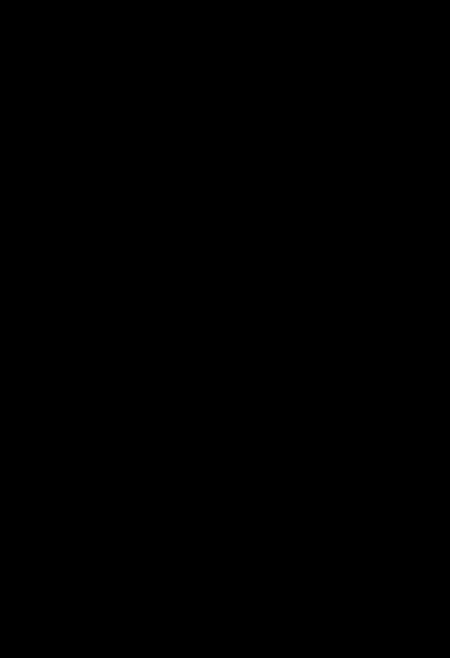 A kérelmező szervezet rövidített neve Gyöngyösi KKGazdálkodási formakód 521A kérelmező szervezet státusza:Amatőr Alkalmaz hivatásos sportolót?NemBajnoki osztály: NBI FérfiÁfa levonásra a pályázatban igényeltköltségek tekintetében Alanya az ÁFA-nakAdószám 18593059-2-10Bankszámlaszám 62000040-11025863-00000000Önerő biztosítása személyi jogcímhez: Irányítószám3200VárosGyöngyösKözterület neveGábor ÁronKözterület jellegeútHázszám2741/1/A hrsz.ÉpületLépcsőházEmeletAjtóA kérelmező szervezet levelezési címeIrányítószámIrányítószám3200VárosGyöngyösKözterület neveKözterület neveGábor ÁronKözterület jellegeútHázszámHázszám2741/1/A hrsz.ÉpületLépcsőházLépcsőházEmeletAjtóAjtóTelefon+36 37 300 375+36 37 300 375Fax+36 37 300 375+36 37 300 375Honlapwww.gykk.huwww.gykk.huE-mail címgykk@gykk.hugykk@gykk.huA képviselő adataiA kérelmező hivatalos képviselőjének neve Nagy Attila Nagy Attiladr. Fejes András Városi Sportcsarnok GyöngyösGyöngyös VárosÖnkormányzataGyöngyösi SportfólióKft.100Felk. ésversenyeztetés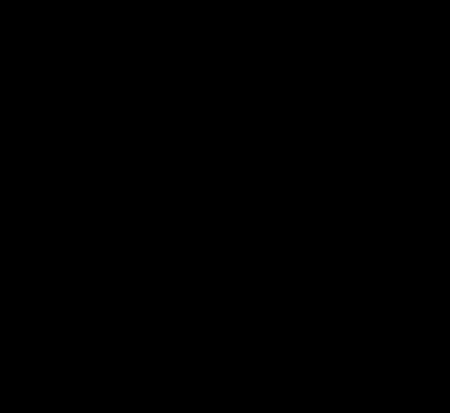 KálváriaParti Általános IskolaKLIKKLIK52Felk. ésversenyeztetésNagy Gyula Általános Iskola GyöngyössolymosFőházmegyeFőegyházmegye15Felk. ésversenyeztetésBerze Berze Nagy János Gimnázium Koháry IstvánTornacsarnokGyöngyös VárosÖnkormányzataGyöngyösi SportfólióKft.25Felk. ésversenyeztetésFelsővárosi Általános IskolaKLIKKLIK25Felk. ésversenyeztetésVisonta Általános Iskola TornateremVisonta ÖnkormányzataVisontaÖnkormányzata25Felk. ésversenyeztetésNagyréde Általános Iskola Tornat.Nagyréde ÖnkormányzataNagyrédeÖnkormányzataNagyréde ÖnkormányzataNagyrédeÖnkormányzata25Felk. ésversenyeztetésArany János Általános IskolaKLIK                            KLIKKLIK                            KLIK25Felk. ésversenyeztetésÖnkormányzati támogatás6 MFt6 MFt6,5 MFtÁllami támogatás0 MFt0 MFt0 MFtSaját bevétel (pl.: tagdíj, jegybevétel)4,9 MFt8,2 MFt10 MFtLátvány-csapatsport támogatásból származó bevétel157 MFt252 MFt0 MFtEgyéb támogatás0 MFt0 MFt0 MFtÖsszesen167,9 MFt266,2 MFt16,5 MFtSzemélyi (bér és bérjellegű + járulékai)74 MFt94 MFt134 MFtMűködési költségek (rezsi)13,8 MFt0 MFt0 MFtAnyagköltség3 MFt23 MFt29 MFtIgénybe vett szolgáltatás70 MFt89 MFt101 MFtEgyéb, máshova nem sorolható kiadások35 MFt1,1 MFt3,5 MFtÖsszesen195,8 MFt207,1 MFt267,5 MFtSzemélyi jellegű ráfordítások0 Ft0 FtTárgyi eszköz beruházás, felújításElőfinanszírozott (nem ingatlan)17 717 405 Ft354 348 FtBruttó (elkülönítetten kezelt)Tárgyi eszköz beruházás, felújításElőfinanszírozott (ingatlan)18 347 544 Ft366 951 FtTárgyi eszköz beruházás, felújításUtófinanszírozott0 Ft0 FtUtánpótlás-nevelés feladatainak támogatás223 270 858 Ft4 465 417 FtBruttó (elkülönítetten kezelt)Általános képzés0 Ft0 FtBruttó (elkülönítetten kezelt)Szakképzés0 Ft0 FtKözreműködői díjSzemélyszállításieszközökMikrobusz 8+1 fődb211 990 113Ft23 980 226 FtInformatikai eszközökLaptopdb3233 172 Ft            699 516 Ft233 172 Ft            699 516 FtInformatikai eszközökNyomtatódb199 314 Ft99 314 Ft24 779 056 Ft99 314 Ft99 314 Ft24 779 056 FtTárgyi eszközmegnevezéseTárgyi eszközmegnevezéseIndoklásMikrobusz 8+1 főMikrobusz 8+1 főAz utánpótlás csapatok versenyeztetéséhez, felkészítéséhez, az edzőtáborok lebonyolításához szükséges a mikrobuszmegvásárlása. Ezáltal is hozzájárulva a működési költségek csökkentéséhez.Az utánpótlás csapatok versenyeztetéséhez, felkészítéséhez, az edzőtáborok lebonyolításához szükséges a mikrobuszmegvásárlása. Ezáltal is hozzájárulva a működési költségek csökkentéséhez.Az utánpótlás csapatok versenyeztetéséhez, felkészítéséhez, az edzőtáborok lebonyolításához szükséges a mikrobuszmegvásárlása. Ezáltal is hozzájárulva a működési költségek csökkentéséhez.LaptopLaptopEgyesületünk a szigorú TAO pályázat elszámolásának haladéktalanul meg kíván felelni azonban a megnövekedettadminisztrációs feladatokhoz engedhetetlen munka eszközzé vált a laptop beszerzése. Jelenleg nincs más külső forrásbóló bevétele a sportszervezetünknek ezért csak a látvány-csapatsport támogatás finanszírozásából tudjuk ezeketmegvásárolniEgyesületünk a szigorú TAO pályázat elszámolásának haladéktalanul meg kíván felelni azonban a megnövekedettadminisztrációs feladatokhoz engedhetetlen munka eszközzé vált a laptop beszerzése. Jelenleg nincs más külső forrásbóló bevétele a sportszervezetünknek ezért csak a látvány-csapatsport támogatás finanszírozásából tudjuk ezeketmegvásárolniEgyesületünk a szigorú TAO pályázat elszámolásának haladéktalanul meg kíván felelni azonban a megnövekedettadminisztrációs feladatokhoz engedhetetlen munka eszközzé vált a laptop beszerzése. Jelenleg nincs más külső forrásbóló bevétele a sportszervezetünknek ezért csak a látvány-csapatsport támogatás finanszírozásából tudjuk ezeketmegvásárolniNyomtatóNyomtatóEgyesületünk a szigorú TAO pályázat elszámolásának haladéktalanul meg kíván felelni azonban a megnövekedettadminisztrációs feladatokhoz engedhetetlen munka eszközzé vált a laptop beszerzése. Jelenleg nincs más külső forrásbólszármazó bevétele a sportszervezetünknek ezért csak a látvány-csapatsport támogatás finanszírozásából tudjuk ezeketmegvásárolniEgyesületünk a szigorú TAO pályázat elszámolásának haladéktalanul meg kíván felelni azonban a megnövekedettadminisztrációs feladatokhoz engedhetetlen munka eszközzé vált a laptop beszerzése. Jelenleg nincs más külső forrásbólszármazó bevétele a sportszervezetünknek ezért csak a látvány-csapatsport támogatás finanszírozásából tudjuk ezeketmegvásárolniEgyesületünk a szigorú TAO pályázat elszámolásának haladéktalanul meg kíván felelni azonban a megnövekedettadminisztrációs feladatokhoz engedhetetlen munka eszközzé vált a laptop beszerzése. Jelenleg nincs más külső forrásbólszármazó bevétele a sportszervezetünknek ezért csak a látvány-csapatsport támogatás finanszírozásából tudjuk ezeketmegvásárolniKate-góriaTárgyi eszköz beruházás/felújításmegnevezéseBeruházás,felújítástervezettkezdete (év,hónap)Beruházás,felújítástervezettbefejezése (év,hónap)Használatbavétel tervezettidőpontja (év,hónap)U.f.É.k.Tervezett beruházásiérték (Ft)JogcímKözvetlentámogatásEll. szerv. fiz.díjKözreműködőidíjTeljes támogatás(Ft)Önrész(Ft)ElszámolandóösszegTeljes ráfordítás(Ft)U7514U818166U937645U1024721U112102U1201251U131902U1401171serdülő12222ifjúsági3141egyetemi/főiskolaidiákolimpiaGyógyszerTapeU11, U12, U13, U14,U7, U8, U9db4801 500 Ft720 000 Ft720 000 FtGyógyszerGazofixU10, U11, U12, U13,U14db1602 667 Ft426 720 Ft426 720 FtGyógyszerIntensive hűtő zseléIfjúsági, Serdülő,U10, U11, U14, U7,U8, U9Intensive hűtő zseléIfjúsági, Serdülő,U10, U11, U14, U7,U8, U9db104 000 Ft40 000 FtGyógyszerFagyasztó sprayIfjúsági, Serdülő,U10, U11, U14, U7,U8, U9Fagyasztó sprayIfjúsági, Serdülő,U10, U11, U14, U7,U8, U9db501 143 Ft57 150 FtGyógyszerkötésragasztóIfjúsági, Serdülő,U10, U11, U12, U13,U14, U7, U8, U9kötésragasztóIfjúsági, Serdülő,U10, U11, U12, U13,U14, U7, U8, U9db84 000 Ft32 000 FtGyógyszersebbevonó   Ifjúsági, Serdülő,U10, U11, U12, U13,U14, U7, U8, U9sebbevonó   Ifjúsági, Serdülő,U10, U11, U12, U13,U14, U7, U8, U9db103 000 Ft30 000 FtGyógyszerbemelegítő sprayIfjúsági, Serdülő,U10, U11bemelegítő sprayIfjúsági, Serdülő,U10, U11db122 794 Ft33 528 FtGyógyszermasszázskrémU11, U12, U13, U14,U7, U8, U9masszázskrémU11, U12, U13, U14,U7, U8, U9db201 397 Ft27 940 FtGyógyszermasszázs olajU14, U7, U8masszázs olajU14, U7, U8db152 413 Ft36 195 FtGyógyszerbemelegítő krémU14, U7, U8, U9bemelegítő krémU14, U7, U8, U9db154 500 Ft67 500 FtGyógyszermineral creamIfjúsági, Serdülő,U10, U11, U12, U13,U14, U7, U8, U9mineral creamIfjúsági, Serdülő,U10, U11, U12, U13,U14, U7, U8, U9db103 500 Ft35 000 FtGyógyszerlemosó sprayU11, U12, U13, U14,U7, U8, U9lemosó sprayU11, U12, U13, U14,U7, U8, U9db83 500 Ft28 000 FtGyógyszerló krém             Ifjúsági, Serdülő,U10, U11, U12, U13,U14ló krém             Ifjúsági, Serdülő,U10, U11, U12, U13,U14db55 500 Ft27 500 FtDiagnosztikai eszközorvosi táskafelszerelveDiagnosztikai eszközorvosi táskafelszerelveU11, U12, U13, U14,U7, U8db311 430 Ft34 290 FtGyógyszer    Arnika ZseléGyógyszer    Arnika ZseléU7, U8, U9db181 638 Ft29 484 FtGyógyszerjégtömlőU11, U12, U13, U14dbU11, U12, U13, U14db153 556 Ft53 340 FtGyógyszermelegtapasz (2db-os)Serdülő, U10, U11,dbU12, U13, U14, U7Serdülő, U10, U11,dbU12, U13, U14, U7201 905 Ft38 100 FtGyógyszerorrtamponIfjúsági, Serdülő,dbIfjúsági, Serdülő,db61 143 Ft6 858 FtU10, U11U10, U11dr fejes András VárosiSportcsarnokIfjúsági, Serdülő, U10,U12, U1416 900 Ft13310133022 477 000 FtKálváriaparti Ált. IskolaIfjúsági, Serdülő, U12,U13, U8, U99 900 Ft82129849 741 600 FtNagy Gyula Általános IskolaGyöngyössolymosU8, U94 000 Ft1010100400 000 FtFelsővárosi Általános IskolaU8, U95 000 Ft22102201 100 000 FtVisonta Általános IskolaTornateremU96 000 Ft81080480 000 FtNagyréde Általános IskolaTornat.U8, U95 000 Ft1610160800 000 FtArany János Általános IskolaU8, U94 000 Ft1610160640 000 FtUP igazgatóRosta IstvánEKHO       8       FtFtFtUP ig. hely.Sándor ÁkosEKHO       8       FtFtFtTechnikai vezetőBorsos FerencEKHO       8        FtFtFtTechnikai vezetőNigrinyi TiborEKHO        8       FtFtFtTechnikai vezetőMauterer ZsanettEKHO        8       FtFt FtGyúróSzabó EdinaEKHO        8        Ft Ft FtMasszőrKis PálEKHO        8        Ft Ft FtSportmunkatársMák JánosEKHO         8        Ft  Ft  FtSportmunkatársHámori FruzsinaEKHO         8        Ft  Ft  FtEdző1228Kismárton ÁdámEKHO       6                       Ft Ft   FtEdző4221Kovacsics PéterEKHO       5                       FtFt   FtEdző2000Majzik HenriettaEKHO       8                        FtFt   FtEdző1286Köves PéterEKHO       6                       FtFt   FtEdző12669Danyi BenceEKHO        8                      FtFt   FtEdző1435Pápa JánosEKHO        4                      FtFt   FtEdzőBeszerzésfolyamatbanKonkoly SzegediOrsolyaEKHO        8                      FtFt   FtEdző36561Varga ZoltánEKHO        8                      FtFt   FtEdző2099Mán GézaEKHO        4                      FtFt   FtEdző56459Tóth CsabaEKHO        4                      FtFt   FtErőnléti edzőReviczki TamásEKHO        6                      FtFt   FtCsapatorvosdr Majzik ErnőEKHO        4                      FtFt   FtRosta István1972-08-03BNem rel.Ifjúsági, Serdülő, U10, U11, U12, U13, U14, U7, U8, U9Sándor Ákos1984-01-06Nem rel.Nem rel.Ifjúsági, Serdülő, U10, U11, U12, U13, U14, U7, U8, U9Festő-Hegedűs Mónika1990-07-05Nem rel.Nem rel.Ifjúsági, Serdülő, U10, U11Borsos Ferenc1978-02-11Nem rel.Nem rel.U14, U7, U8, U9Nigrinyi Tibor1980-09-08Nem rel.Nem rel.Ifjúsági, Serdülő, U10, U11Mauterer Zsanett1981-06-12Nem rel.Nem rel.U10, U11, U12Szabó Edina1978-04-28Nem rel.Nem rel.U10, U11, U12, U13, U14, U7, U8, U9Kis Pál1953-05-20Nem rel.Nem rel.Ifjúsági, Serdülő, U14Mák János1961-01-12Nem rel.Nem rel.U10, U11, U12, U13, U14, U7, U8, U9Hámori Fruzsina1966-11-21Nem rel.Nem rel.IfjúságiMátyási Kőrősi Fruzsina1984-10-13BNem rel.IfjúságiGera Katalin1990-03-26Nem rel.Nem rel.Ifjúsági, Serdülő, U10, U11, U12, U13, U14, U7, U8, U9Temesvári Martin1993-03-03CNem rel.SerdülőBahrim Liliana Mihaela1971-03-05BNem rel.IfjúságiKismárton Ádám1987-11-11CNem rel.U14Kovacsics Péter1994-06-13CNem rel.U13Majzik Henrietta1973-07-19BNem rel.U11Köves Péter1956-01-30CNem rel.U12Danyi Bence1993-01-22CNem rel.U10Pápa János1971-03-02CNem rel.U9Konkoly Szegedi Orsolya1989-02-16CNem rel.U10Varga Zoltán1967-10-15CNem rel.U9Mán Géza1951-10-24CNem rel.U9Tóth Csaba1969-02-25DNemU9Reviczki Tamás1976-03-19Nem rel.Nem rel.Ifjúsági, Serdülő, U10, U11, U14, U7, U8, U9dr Majzik Ernő1968-06-05Nem rel.Nem rel.IfjúságiSporteszköz, sportfelszerelés beszerzése24 000 000 FtGyógyszerek, diagnosztikai eszközök1 723 605 FtSzemélyszállítási költségek18 000 000 FtNevezési költségek500 000 FtRendezési, felkészítési, képzési költségek15 000 000 FtVerseny- és játékengedélyek kiállításának költségei500 000 FtSportlétesítmény, sportpálya bérleti díja37 816 600 FtFelkészítéssel, edzőtáboroztatással és versenyeztetéssel közvetlenül összefüggő szállás és étkezés költsége18 114 000 FtA programban résztvevő sportszakemberek személyi jellegű ráfordításai125 726 400 FtLogisztikai költségek (csak bérlet) – kivéve személygépkocsi és motorkerékpár0 FtÖsszesen241 380 605 FtÁltalánosképzésOktatókvárhatóOktatók várhatóutazási ésKépzésbenrésztvevők várhatóEgyébvárhatóAmortizáció(Ft)TanácsadóiszolgáltatásokKépzésbenrésztvevőkÖsszesenTárgyi előfinanszírozott(nem ingatlan)354 348 Ft354 348 Ft177 174 Ft531 522 FtTárgyi előfinanszírozott (ingatlan)366 951 Ft366 951 Ft183 475 Ft550 426 FtUtánpótlás-nevelés4 465 417 Ft4 465 417 Ft2 232 709 Ft6 698 126 FtÖsszesen5 186 716 Ft7 780 074 FtKapcsolódójogcímKapcsolódójogcímFeladat leírásaTárgyielőfinanszírozott(nem ingatlan)Tárgyielőfinanszírozott(nem ingatlan)A közreműködő a sportfejlesztési program előkészítésben, elkészítésében, megvalósításában, a jelentési kötelezettségek teljesítésében és asportfejlesztési programhoz kapcsolódó adminisztrációs kötelezettségekben ad tanácsot a sportszervezetnekA közreműködő a sportfejlesztési program előkészítésben, elkészítésében, megvalósításában, a jelentési kötelezettségek teljesítésében és asportfejlesztési programhoz kapcsolódó adminisztrációs kötelezettségekben ad tanácsot a sportszervezetnekA közreműködő a sportfejlesztési program előkészítésben, elkészítésében, megvalósításában, a jelentési kötelezettségek teljesítésében és asportfejlesztési programhoz kapcsolódó adminisztrációs kötelezettségekben ad tanácsot a sportszervezetnekTárgyielőfinanszírozott(ingatlan)Tárgyielőfinanszírozott(ingatlan)A közreműködő a sportfejlesztési program előkészítésben, elkészítésében, megvalósításában, a jelentési kötelezettségek teljesítésében és asportfejlesztési programhoz kapcsolódó adminisztrációs kötelezettségekben ad tanácsot a sportszervezetnekA közreműködő a sportfejlesztési program előkészítésben, elkészítésében, megvalósításában, a jelentési kötelezettségek teljesítésében és asportfejlesztési programhoz kapcsolódó adminisztrációs kötelezettségekben ad tanácsot a sportszervezetnekA közreműködő a sportfejlesztési program előkészítésben, elkészítésében, megvalósításában, a jelentési kötelezettségek teljesítésében és asportfejlesztési programhoz kapcsolódó adminisztrációs kötelezettségekben ad tanácsot a sportszervezetnekUtánpótlás-nevelésUtánpótlás-nevelésA közreműködő a sportfejlesztési program előkészítésben, elkészítésében, megvalósításában, a jelentési kötelezettségek teljesítésében és asportfejlesztési programhoz kapcsolódó adminisztrációs kötelezettségekben ad tanácsot a sportszervezetnekA közreműködő a sportfejlesztési program előkészítésben, elkészítésében, megvalósításában, a jelentési kötelezettségek teljesítésében és asportfejlesztési programhoz kapcsolódó adminisztrációs kötelezettségekben ad tanácsot a sportszervezetnekA közreműködő a sportfejlesztési program előkészítésben, elkészítésében, megvalósításában, a jelentési kötelezettségek teljesítésében és asportfejlesztési programhoz kapcsolódó adminisztrációs kötelezettségekben ad tanácsot a sportszervezetnektárgyi eszköz beruházás, felújítás☑ 30 %☐ 50 %☐ 70 %☐mindenfajta állami (önkormányzati) forrástól mentes saját erő,☐hitel,☑egyéb forrás: szponzoráció, tagdíjképzéssel összefüggő feladatok☐ 30 %☑ 50 %☐ 70 %Jelen sportfejlesztési programban nem pályázott jogcím.személyi jellegű ráfordítások☑ 50 %Jelen sportfejlesztési programban nem pályázott jogcím.Utánpótlás-nevelési feladatok ellátásának támogatásaXTárgyi eszköz beruházás, felújítás támogatásaXKépzési feladatok támogatásaX*Jogcímenként egy válaszható.Teljes szakember állományfő023259%9%Licence-szel rendelkező edzőkszámafő014157%7%Edzőtáborok száma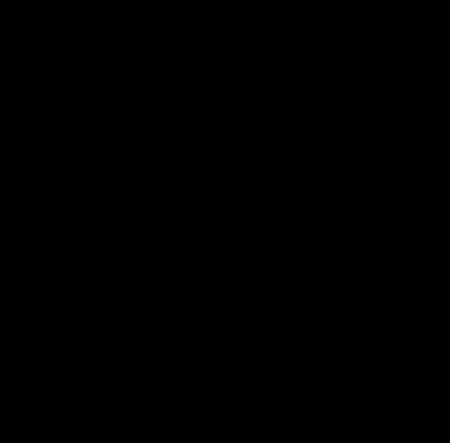 db024100%100%Épített/felújított sportcélú ingatlanokszámadb0010%0%Épített/felújított kiszolgáló létesítménym2Épített/felújított kiszolgáló létesítménym20000%Egyéb indikátorok:0                                                    0Egyéb indikátorok:0                                                    00000%0                                                    00                                                    00000%0                                                    00                                                    00000%U19fő00%U18fő00%U17fő00%U16fő00%U15fő00%Egyéb indikátorok0%0%0%- ebből előfinanszírozott(nem ingatlan)17 185 883 Ft177 174 Ft354 348 Ft17 717 405 Ft7 593 173 Ft25 133 404 Ft25 310 578 Ft25 133 404 Ft25 310 578 Ft- ebből előfinanszírozott(ingatlan)17 797 117 Ft183 475 Ft366 951 Ft18 347 544 Ft7 863 233 Ft26 027 301 Ft26 210 776 Ft26 027 301 Ft26 210 776 Ft- ebből utófinanszírozott0 Ft0 Ft0 Ft0 Ft0 Ft0 Ft              0 Ft0 Ft              0 FtUtánpótlás-nevelés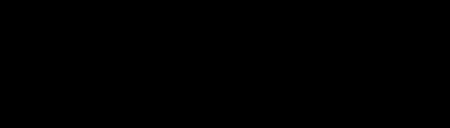 feladatainak támogatás216 572 732 Ft2 232 709 Ft4 465 417 Ft223 270 858 Ft24 807 873 Ft245 846 022Ft2 232 709 Ft4 465 417 Ft223 270 858 Ft24 807 873 Ft245 846 022Ft2 232 709 Ft4 465 417 Ft223 270 858 Ft24 807 873 Ft245 846 022Ft2 232 709 Ft4 465 417 Ft223 270 858 Ft24 807 873 Ft245 846 022Ft2 232 709 Ft4 465 417 Ft223 270 858 Ft24 807 873 Ft245 846 022Ft248 078 731 Ft248 078 731 Ft- ebből általános képzés0 Ft0 Ft0 Ft0 Ft0 Ft0 Ft0 Ft- ebből szakképzés0 Ft0 Ft0 Ft0 Ft0 Ft0 Ft0 Ft